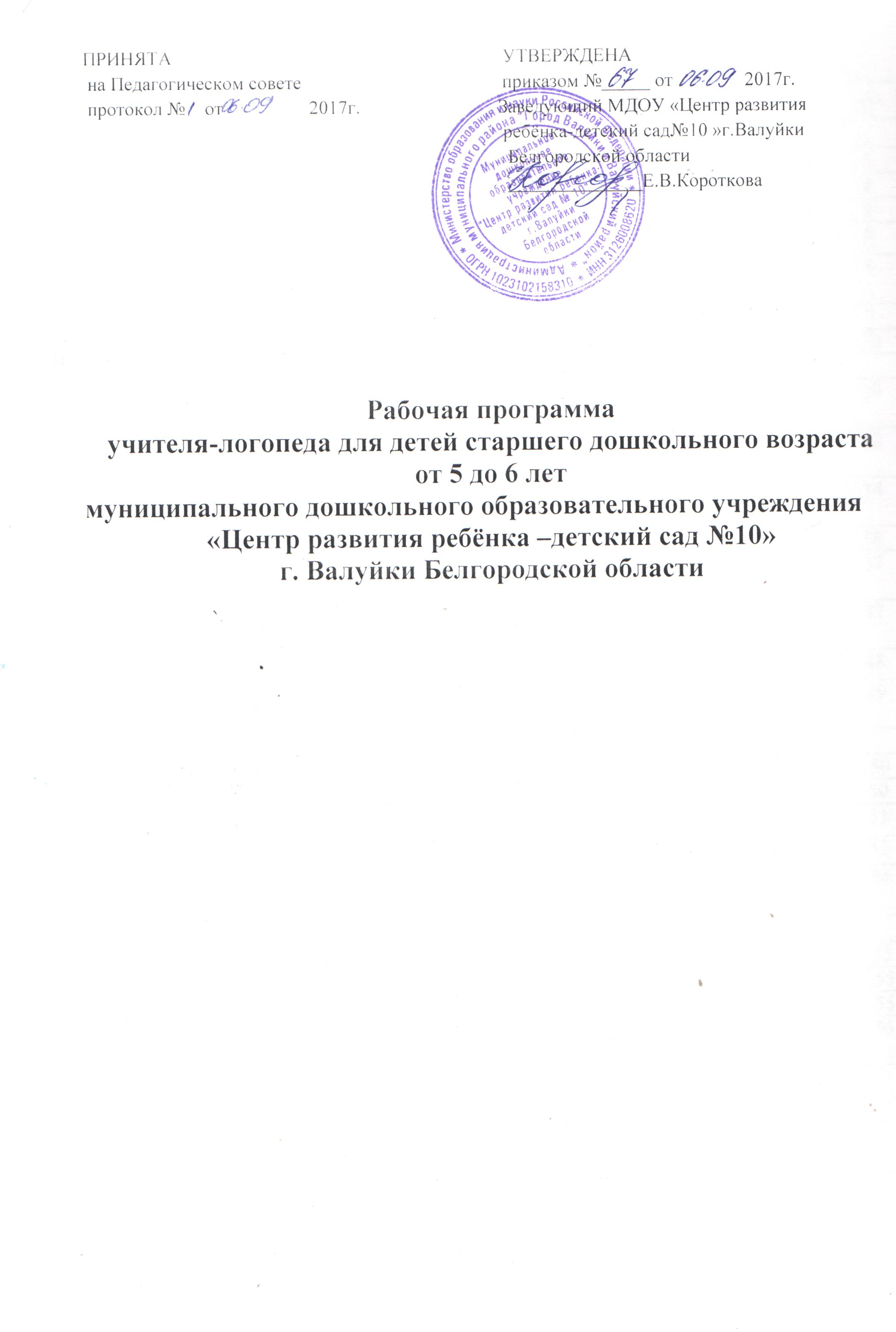 I. Целевой раздел1. Пояснительная запискаРабочая программа разработана в целях оказания логопедической помощи дошкольникам, имеющим нарушение звукопроизношения с ОНР, оказания психолого-педагогической поддержки позитивной социализации и индивидуализации, развития личности детей старшего возраста. Данная Программа  разработана в соответствии со следующими нормативными документами:1. Федеральным  законом  от  29  декабря  2012г.  №273-ФЗ  «Об  образовании  в Российской Федерации» принят Государственной Думой 21 декабря 2012 года, одобрен Советом Федерации 26 декабря 2012 года.2.Приказ Министерства образования и науки Российской Федерации от  17  октября  2013  г.  №  1155  г.  Москва.  Зарегистрирован  в  Минюсте  РФ  14 ноября ., регистрационный № 30384.«  Об утверждении Федерального государственного  образовательного стандарта  дошкольного образования». 3. Коментарии Минобрнауки России к ФГОС ДО от 28.02.2014г №08-2494. Приказом Министерства образования и науки Российской Федерации от30.08.2013г №1014 об утверждении порядка организации и осуществления образовательной деятельности по основным образовательным программам.5. Приказом Министерства образования и науки Российской Федерации от 28.12.2010г №2106 « Об утверждении и введении в действие Федеральных требований к образовательным учреждениям в части охраны здоровья обучающихся, воспитанников».6.Постановлением  Главного  государственного  санитарного  врача  Российской Федерации  от  15  мая  2013  г.  №26  г.  Москва  «Об  утверждении  Сан ПиН 2.4.1.3049-13«Санитарно-эпидемиологическими  требованиями  к устройству,  содержанию  и организации  режима  работы  дошкольных  образовательных  организаций» - 7.Уставом ДОУ от   2015г8. АООП МДОУ « Центр развития ребенка- детский сад№10» г.Валуйки Белгородской области( УМК «Комплексная   программа для детей с тяжелыми нарушениями речи( общим недоразвитием речи) с 3 до 7 лет » под редакцией  Н.В. Нищевой.) 	Рабочая программа разработана на период 2017-2018 учебного года. При разработке программы учитывался контингент детей группы в возрасте от 5 до 6 лет, имеющие речевые нарушения: общее недоразвитие речи (ОНР) второго и третьего уровня.	Рабочая программа представляет коррекционно – развивающую систему, обеспечивающую овладение навыками правильного звукопроизношения, интенсивное развитие фонематического восприятия, лексико – грамматических категорий языка, развитие связной речи, что обуславливает формирование коммуникативных способностей, речевого и общего психического развития ребёнка дошкольного возраста с речевой патологией, как основы успешного овладения чтением и письмом в дальнейшем при обучении в массовой школе, а так же его социализации. 	Программа предусматривает интеграцию действий всех специалистов дошкольного образовательного учреждения и родителей дошкольников. Планирование работы во всех образовательных областях строится с учетом особенностей речевого и общего развития детей с тяжелыми речевыми нарушениями, предполагает комплексное педагогическое воздействие и направлено на полную коррекцию речевого и психофизического развития детей и обеспечение их всестороннего гармоничного развития. Коррекционно- педагогический процесс в группе для детей с нарушениями речи организуется в соответствии с возрастными потребностями и индивидуально-типологическими особенностями развития воспитанников, объединяющей характеристикой которых является наличие у них специфических нарушений речи, обусловленных несформированностью или недоразвитием психологических или физиологических механизмов речи на ранних этапах онтогенеза, при наличии нормального слуха и зрения и сохранных предпосылках интеллектуального развития.1.1 Цели и задачи реализации программыПрограмма разработана с учетом АООП МДОУ( УМК «Комплексная   программа для детей с тяжелыми нарушениями речи( общим недоразвитием речи) с 3 до 7 лет » под редакцией  Н.В. Нищевой.)  на основе ФГОС ДО. Целью рабочей программы является обеспечение оптимальных педагогических условий, способствующих преодолению речевых нарушений воспитанников и осуществления своевременного и полноценного личностного развития, обеспечения эмоционального благополучия посредством интеграции содержания образования и организации взаимодействия субъектов образовательного процесса. Предупреждение возможных трудностей в усвоении программы массовой школы, обусловленных недоразвитием речевой системы старших дошкольников.В рабочей программе определены следующие задачи:-  развитие артикуляционной  моторики, просодических компонентов речи;-  развитие речевого дыхания;-  постановка звуков и ввод их в речь;-  овладение детьми самостоятельной, связной, грамматически правильной речью;-  овладение фонетической системой родного языка;-  овладение коммуникативными навыками;-  развитие познавательных процессов;-  развитие крупной и мелкой моторики;-  развитие художественно-творческой деятельности.	Программа разработана в соответствии  АООП МДОУ "Центр развития ребенка - детский сад №10" г.Валуйки (УМК комплексной программы для детей с тяжелыми нарушениями речи (общим недоразвитием речи)  с 3до 7 лет. (Н.В. Нищева). Объем обязательной части Программы составляет 60% от ее общего объема,  полностью соответствует АООП  ДО, иные 40% составляют объем части Программы, формируемой участниками образовательных отношений. Разработана с учетом следующих инновационных технологий парциальных программ:Речевое развитие.1.О.С. Ушакова « Развитие речи детей дошкольного возраста в детском саду» ( от 3 до 7 лет). Цель: творческое овладение ребенком нормами и правилами родного языка, умение гибко их применять в конкретных ситуациях, овладение основными коммуникативными способностями. Задачи: это овладение нормами и правилами родного языка, определяемыми для каждого возрастного этапа, и развитие его коммуникативных способностей; развитие связной речи, развитие лексической стороны речи, формирование грамматического строя речи, развитие звуковой стороны речи, развитие образной речи; воспитание звуковой и лексической культуры речи, формирование грамматического строя речи, ее связанности при построении развернутого высказывания.1.2  Особенности организации образовательного процесса	В соответствии с основными принципами, заложенными в ФГОС ДО, программа направлена на поддержку разнообразия детства, сохранения его уникальности и самоценности, осуществление личностно-ориентированного, гуманистического характера взаимодействия детей и взрослых, уважение личности ребенка. Программа рассчитана на 1 год обучения и направлена на поэтапное формирование навыков в разных видах детской деятельности и развитие  детей от 5 до 6  лет.Процесс обучения осуществляется по календарно-тематическому плану, определяющему количество и содержание занятий в месяц.  	Программа обеспечивает реализацию основных принципов дошкольного образования.1.3  Принципы и подходы к формированию программы- полноценное проживание ребёнком всех этапов детства, обогащение (амплификация) детского развития;- построение образовательной деятельности на основе индивидуальных особенностей каждого ребёнка, при котором сам ребёнок становится активным в выборе содержания своего образования, становится субъектом образования;- содействие и сотрудничество детей и взрослых, признание ребёнка полноценным участником (субъектом) образовательных отношений;- поддержка инициативы детей в различных видах деятельности;- сотрудничество ДОУ с семьёй;- приобщение детей к социокультурным нормам, традициям семьи, общества и государства;- формирование познавательных интересов и познавательных действий ребёнка в различных видах деятельности;- возрастная адекватность дошкольного образования (соответствие условий, требований, методов возрасту и особенностям развития);- учет этнокультурной ситуации развития детей.1.4. Значимые характеристики, возрастные и индивидуальные особенности контингента воспитанников. 	 Дошкольники с тяжелыми нарушениями речи (общим недоразвитием речи) — это дети у которых стойкое речевое расстройство сочетается с различными особенностями психической деятельности. Общее недоразвитие речи рассматривается как системное нарушение речевой деятельности, сложные речевые расстройства, при которых у детей нарушено формирование всех компонентов речевой системы, касающихся и звуковой, и смысловой сторон, при нормальном слухе и сохранном интеллекте (Левина Р. Е., Филичева Т. Б., Чиркина Г. В.). Речевая недостаточность при общем недоразвитии речи у дошкольников может варьироваться от полного отсутствия речи до развернутой речи с выраженными проявлениями лексико-грамматического и фонетико-фонематического недоразвития (Левина Р. Е.). В детском саду функционирует группа компенсирующей направленности. Основанием для организации коррекционной работы является медико-психолого-педагогическое заключение, определяющее особые образовательные потребности воспитанников, имеющих недостатки в развитии речи, познавательной и эмоциональной сфер личности, особенности физического развития. Основным контингентом данной группы являются дети с  тяжелыми нарушениями речи (онр II, III  уровень) Коррекцию в этих группах осуществляет учитель-логопед высшей квалификационной категории. Дети с  заключениями не интегрированы в общеразвивающие группы,  а находятся в группах компенсирующей направленности. Для проведения индивидуальных и подгрупповых работ с детьми оборудован логопедический кабинет.  Группа  компенсирующей направленности работает – 5 дней в неделю, с 7.00 - 17.00 час. Рабочая программа реализуется в течении всего времени пребывания воспитанников в детском саду.1.4  Планируемые результаты освоения программыЦелевые ориентиры данной программы базируются на ФГОС ДО и задачах данной программы.По окончании обучения по программе (первый год обучения) ребенок должен:Целевые ориентиры по речевому развитию детей с ТНР (ОНР II уровня речевого развития).Ребенок соотносит предметы с их качественными признаками и функциональным назначением.Узнает по словесному описанию знакомые предметы.Сравнивает знакомые предметы по отдельным, наиболее ярко выделяемымпризнакам.Понимает простые грамматические категории: единственного и множественного числа существительных, повелительного и изъявительного наклонений глаголов, именительного, родительного, дательного и винительного падежей, некоторых простых предлогов.Фонетически правильно оформляет согласные звуки ([п], [б], [м], [т], [д], [н], [к], [х], [г]), гласные звуки первого ряда ([а], [о], [у], [ы], [и]).Воспроизводит отраженно и самостоятельно ритмико-интонационную структуру двух- и трехсложных слов из сохранных и усвоенных звуков.Правильно употребляет в самостоятельной речи отдельные падежные окончания слов, используемых в рамках предложных конструкций.Общается, используя в самостоятельной речи словосочетания и простые нераспространенные предложения («Мой мишка», «Можно (нельзя) брать», «Маша, пой», «Маша, дай куклу» и прочее).В процессе коррекционно-развивающего обучения у детей расширяется понимание обращенной речи, развивается речевая активность.Целевые ориентиры по речевому развитию детей с ТНР (ОНР III уровня речевого развития).–  понимать обращенную речь в соответствии с параметрами возрастной нормы;–  фонетически правильно оформлять звуковую сторону речи;-  осуществлять  слуховую  и  слухопроизносительную  дифференциацию  звуков  по  всем дифференциальным признакам; -  владеть простыми формами фонематического анализа; -  умеет составлять графические схемы слогов, слов, предложений; - правильно передавать слоговую структуру слов, используемых в самостоятельной речи;–  пользоваться в самостоятельной речи простыми распространенными и сложными предложениями, владеть навыками объединения их в рассказ;–  владеть элементарными навыками пересказа;–  владеть навыками диалогической речи;–  владеть навыками словообразования: продуцировать названия существительных от глаголов, прилагательных от существительных и глаголов, образовывать уменьшительно-ласкательные и увеличительные формы существительных и проч.;–  грамматически правильно оформлять самостоятельную речь в соответствии с нормами языка. Падежные, родовидовые окончания слов должны проговариваться четко; простые и почти все сложные предлоги употребляться адекватно;–  использовать в спонтанном общении слова различных лексико-грамматических категорий (существительных, глаголов, наречий, прилагательных, местоимений и т. д.);–  владеть начальными графомоторными навыками, - сформированы навыки выполнения  тонких движений пальцами рук.1.5 Система оценки результатов освоения программыВ соответствии с ФГОС ДО, целевые ориентиры не подлежат непосредственной оценке, в том числе в виде педагогической диагностики (мониторинга), и не являются основанием для их формального сравнения с реальными достижениями детей. Они не являются основой объективной оценки соответствия, установленным требованиям образовательной деятельности и подготовки детей. Педагогическая диагностика  по реализации программы предполагает оценку индивидуального развития детей. Такая оценка производится педагогическим работником в рамках педагогической диагностики (оценки индивидуального развития дошкольников, связанной с оценкой эффективности педагогических действий и лежащей в основе их дальнейшего планирования). Педагогическая диагностика проводится в ходе наблюдений за активностью детей в спонтанной и специально организованной деятельности. Инструментарий для педагогической диагностики — карты наблюдений детского развития, позволяющие фиксировать индивидуальную динамику и перспективы развития каждого ребенка в ходе: • коммуникации со сверстниками и взрослыми (как меняются способы установления и поддержания контакта, принятия совместных решений, разрешения конфликтов, лидерства и пр.); • игровой деятельности; • познавательной деятельности (как идет развитие детских способностей, познавательной активности); • проектной деятельности (как идет развитие детской инициативности, ответственности и автономии, как развивается умение планировать и организовывать свою деятельность); • художественной деятельности; • физического развития. Результаты педагогической диагностики могут использоваться исключительно для решения следующих образовательных задач: 1) индивидуализации образования (в том числе поддержки ребенка, построения его образовательной траектории или профессиональной коррекции особенностей его развития); 2) оптимизации работы с группой детей. В ходе образовательной деятельности педагоги должны создавать диагностические ситуации, чтобы оценить индивидуальную динамику детей и скорректировать свои действия.(Приложение №   1)  II. Содержательный  раздел2.1. Образовательная деятельность в соответствии с направлениями развития  по 5 образовательным областям.Описание  коррекционной деятельности в соответствии с направлениями развития ребенка, представленными в пяти образовательных областях( физическое, речевое, познавательное, социально- коммуникативное, художественно- эстетическое развитие) Модель  организации образовательного процесса в детском саду2.1.1.Содержание коррекционной работы по образовательной области «Речевое развитие»Развитие словаряУточнить и расширить запас представлений на основе наблюдения и осмысления предметов и явлений окружающей действительности, создать достаточный запас словарных образов.Обеспечить переход от накопленных представлений и пассивного речевого запаса к активному использованию речевых средств.Расширить объем правильно произносимых существительных — названий предметов, объектов, их частей по всем изучаемым лексическим темам.Учить группировать предметы по признакам их соотнесенности и на этой основе развивать понимание обобщающего значения слов, формировать доступные родовые и видовые обобщающие понятия.Расширить глагольный словарь на основе работы по усвоению понимания действий, выраженных приставочными глаголами; работы по усвоению понимания действий, выраженных личными и возвратными глаголами.Учить различать и выделять в словосочетаниях названия признаков предметов по их назначению и по вопросам какой? какая? какое?, обогащать активный словарь относительными прилагательными со значением соотнесенности с продуктами питания, растениями, материалами; притяжательными прилагательными, прилагательными с ласкательным значением.Учить сопоставлять предметы и явления и на этой основе обеспечить понимание и использование в речи слов-синонимов и слов-антонимов.Расширить понимание значения простых предлогов и активизировать их использование в речи.Обеспечить усвоение притяжательных местоимений, определительных местоимений, указательных наречий, количественных и порядковых числительных и их использование в экспрессивной речи.Закрепить понятие слово и умение оперировать им.Формирование и совершенствование грамматическогостроя речиОбеспечить дальнейшее усвоение и использование в экспрессивной речи некоторых форм словоизменения: окончаний имен существительных в единственном и множественном числе в именительном падеже, в косвенных падежах без предлога и с простыми предлогами; окончаний глаголов настоящего времени, глаголов мужского и женского рода прошедшего времени. Обеспечить практическое усвоение некоторых способов словообразования и на этой основе использование в экспрессивной речи существительных и прилагательных с уменьшительно-ласкательными суффиксами, существительных с суффиксами -онок, -емок, -ат,-ят, глаголов с различными приставками.Научить образовывать и использовать в экспрессивной речи относительные и притяжательные прилагательные.Сформировать умение пользоваться несклоняемыми существительными.Совершенствовать навык согласования прилагательных и числительных с существительными в роде, числе, падеже.Совершенствовать умение составлять простые предложения по вопросам, по картинке и по демонстрации действия, распространять их однородными членами.Сформировать умение составлять простые предложения с противительными союзами, сложносочиненные и сложноподчиненные предложения.Сформировать понятие предложение и умение оперировать им, а также навык анализа простого двусоставного предложения из двух-трех слов (без предлога).Развитие фонетико-фонематической системы языка, навыков языкового анализаРазвитие просодической стороны речиФормировать правильное речевое дыхание и длительный ротовой выдох.Закрепить навык мягкого голосоведения.Воспитывать умеренный темп речи по подражанию педагогу и в упражнениях на координацию речи с движением.Развивать ритмичность речи, ее интонационную выразительность, модуляцию голоса.Коррекция произносительной стороны речиЗакрепить правильное произношение имеющихся звуков в игровой и свободной речевой деятельности.Активизировать движения речевого аппарата, готовить его к формированию звуков всех групп.Сформировать правильные уклады аффрикат, йотированных и сонорных звуков, автоматизировать поставленные звуки в свободной речевой и игровой деятельности.Работа над слоговой структурой словаСовершенствовать умение различать на слух длинные и короткие слова. Учить запоминать и воспроизводить цепочки слогов со сменой ударения и интонации, цепочек слогов с разными согласными и одинаковыми гласными; цепочек слогов со стечением согласных.Обеспечить дальнейшее усвоение и использование в речи слов различной звукослоговой структуры.Сформировать навыки слогового анализа и синтеза слов, состоящих из двух слогов, одного слога, трех слогов.Закрепить понятие слог и умение оперировать им.Совершенствование фонематического восприятия, развитие навыков звукового анализа и синтезаСовершенствовать умение различать на слух гласные звуки.Закрепить представления о гласных и согласных звуках, ихотличительных признаках. Упражнять в различении на слухгласных и согласных звуков, в подборе слов на заданные гласные и согласные звуки.Формировать умение различать на слух согласные звуки, близкие по артикуляционным признакам: в ряду звуков, слогов, слов, в предложениях, в свободной игровой и речевой деятельности.Закреплять навык выделения заданных звуков из ряда звуков, гласных из начала слова, согласных из конца и начала слова.Совершенствовать навык анализа и синтеза открытых и закрытых слогов, слов из трех-пяти звуков (в случае, когда написание слова не расходится с его произношением).Формировать навык различения согласных звуков по признакам: глухой—звонкий, твердый—мягкий.Закрепить понятия звук, гласный звук, согласный звук.Сформировать понятия звонкий согласный звук, глухой согласный звук, мягкий согласный звук, твердый согласный звук.Обучение элементам грамотыЗакрепить понятие буква и представление о том, чем звук отличается от буквы.Совершенствовать навыки составления букв из палочек, выкладывания из шнурочка и мозаики, лепки из пластилина, «рисования» по тонкому слою манки и в воздухе. Учить узнавать «зашумленные» изображения пройденных букв; пройденные буквы, изображенные с недостающими элементами; находить знакомые буквы в ряду правильно и зеркально изображенных букв.Развитие связной речи и речевого общенияВоспитывать активное произвольное внимание к речи, совершенствовать умение вслушиваться в обращенную речь, понимать ее содержание, слышать ошибки в чужой и своей речи.Совершенствовать умение отвечать на вопросы кратко и полно, задавать вопросы, вести диалог, выслушивать друг друга до конца.Учить составлять рассказы-описания, а затем и загадки-описания о предметах и объектах по образцу, предложенному плану; связно рассказывать о содержании серии сюжетных картинок и сюжетной картины по предложенному педагогом или коллективно составленному плану.Совершенствовать навык пересказа хорошо знакомых сказок и коротких текстов.Совершенствовать умение «оречевлять» игровую ситуацию и на этой основе развивать коммуникативную функцию речи.2.2. Вариативные формы, способы , методы и средства реализации программы с учётом возрастных и индивидуальных особенностей воспитанников.Реализация Программы осуществляется ежедневно, в следующих формах образовательной деятельности:  в процессе организованной образовательной деятельности с детьми (занятия),  в ходе режимных моментов,  в процессе самостоятельной деятельности детей, в процессе взаимодействия с семьями детей по реализации Программы.Содержание образовательных областей зависит от возрастных и индивидуальных особенностей детей и реализуется в различных видах деятельности (игровая, коммуникативная, познавательно-исследовательская, восприятие художественной литературы, самообслуживание и бытовой труд, изобретательная и конструктивно-модельная, музыкальная, двигательная, проектная, исследовательская).	К способам реализации рабочей Программы  для детей с тяжелыми нарушениями речи относятся: - Обеспечение эмоционального благополучия ребенка; формирование доброжелательных, внимательных  отношений;  развитие  самостоятельности;  создание  условий  для  развития свободной  игровой,  познавательной,  проектной  деятельности;  создание  условий  для  развития проектной деятельности, для самовыражения средствами искусства, для физического развития. С учётом особенностей социализации дошкольников и механизмов освоения социокультурного опыта, можно выделить следующие группы методов реализации рабочей программы: проектный  метод;  метод  создания  проблемных, поисковых,  эвристический  ситуаций;  игровые обучающие  ситуации;  совместное  со  взрослым  и  самостоятельное  детское экспериментирование; выполнение детьми индивидуально-творческих занимательных заданий на  игровом  материале;  постановка  вопросов  причинно-следственного  характера  и  вопросов, предполагающих  рассуждение;  решение  изобретательских  задач;   здоровьесберегающие технологии;  метод  мнемотехники;  информационно-коммуникативные  технологии;  технологии  личностно-ориентированного  обучения;  игровые технологии. 	Средства  реализации  рабочей программы   —  совокупность  материальных  и  идеальных объектов: демонстрационные (применяемые взрослым) и раздаточные (используемые детьми)визуальные (для  зрительного  восприятия);  аудийные  (для  слухового  восприятия),  аудиовизуальные  (для зрительно-слухового  восприятия);  естественные  (натуральные)  и  искусственные  (созданные человеком). 	Для реализации программы применяются : Су-Джок   терапия  (автор   Пак ЧжэBy), самомассаж; массаж; дыхательная гимнастика (А.Г.Ипполитова); пальчиковая гимнастика; артикуляционная гимнастика; метод кинезиологической коррекции; песочная терапия.2.3.Формы, способы , методы и средства реализации  программы:	Решение  коррекционных задач осуществляется через непосредственно образовательную деятельность с детьми, предусматривающую организацию различных видов детской деятельности (двигательной, познавательно-исследовательской, коммуникативной, продуктивной, музыкально-художественной), а также в процессе совместной деятельности педагога и детей и во время проведения режимных моментов. Коррекционная   деятельность в режимных моментах включает в себя:  наблюдения, индивидуальные игры и игры с небольшими подгруппами  детей (дидактические, развивающие, сюжетные, музыкальные, подвижные и пр.), создание практических, игровых, проблемных ситуаций и ситуаций общения,  трудовые поручения, беседы и разговоры с детьми по интересам, рассматривание картинок, иллюстраций,  индивидуальную работу с детьми в соответствии с задачами разных образовательных областей. 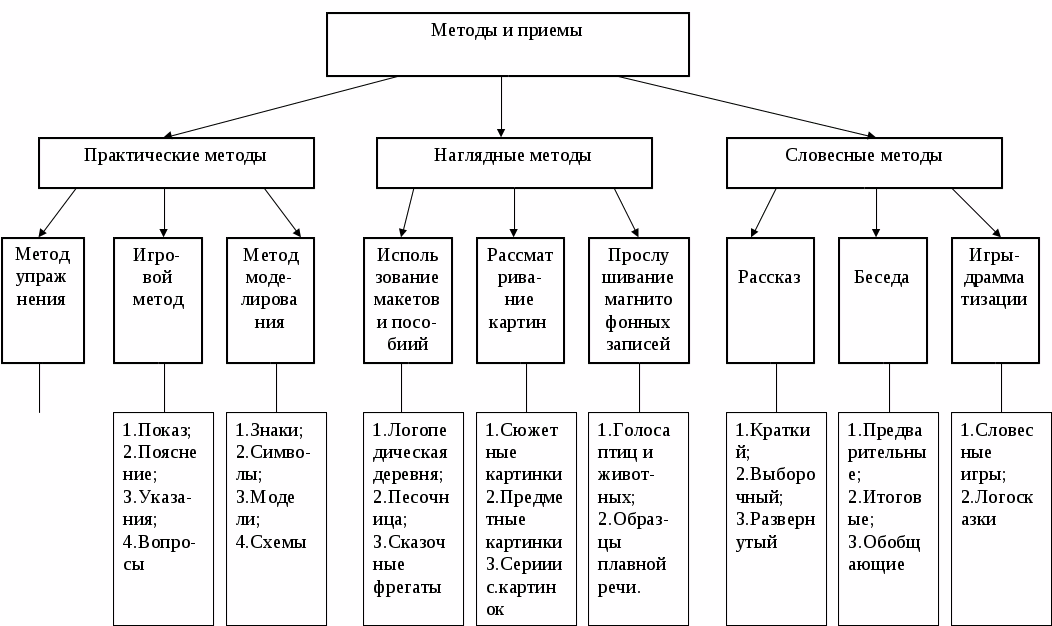 Программа реализует систему образовательной деятельности педагога, в которой представлены современные походы к организации всех видов детской деятельности в соответствии с принятыми методами воспитания, обучения и развития дошкольников.Образовательная деятельность реализуется через организацию различных видов детской деятельности с использованием разнообразных форм и методов работы, выбор которых осуществляется педагогами самостоятельно в зависимости от контингента детей, уровня освоения Программы и решением конкретных образовательных задач. Образовательная деятельность органично сочетается с другими формами организации детей и позволяет детям использовать приобретенные знания, навыки и умения в самостоятельных играх, продуктивных видах деятельности, в театральной и музыкальной деятельности. Содержание образовательного процесса осуществляется с учетом основных видов детской деятельности дошкольника.Педагогу необходимо отслеживать развитие игровой деятельности детей.2.4. Образовательная деятельность по профессиональной коррекции нарушений развития детейОсновными направлениями работы в течение обучения в  компенсирующей группе  являются:Диагностика познавательной, мотивационной и эмоционально-волевой сфер личности воспитанников. Коррекционно-развивающая работа (индивидуальные , подгрупповые , фронтальные НОД с детьми с ТНР). Консультативная работа с педагогами, воспитанниками и родителями. Информационно – просветительская работа . Организационная работа. Диагностическая работа включает:своевременное выявление детей с ТНР; комплексный сбор сведений о ребёнке на основании диагностической информации;изучение развития эмоционально – волевой сферы и личностных особенностей воспитанников; изучение социальной ситуации развития и условий семейного воспитания детей с ТНР; изучение адаптивных возможностей и уровня социализации ребёнка с ТНРсистемный разносторонний контроль специалистов за уровнем и динамикой развития ребенка анализ успешности коррекционно- развивающей работы. Коррекционно - развивающая работа включает:выбор оптимальных для развития ребёнка с ТНР коррекционных программ/ методик и приёмов обучения в соответствии с его особыми потребностями организацию и проведение специалистами индивидуальных и групповых коррекционно – развивающих занятий, необходимых для преодоления нарушений развития и трудностей обучения коррекцию и развитие высших психических функций развитие эмоционально – волевой сферы и личностных сфер ребёнка и психокоррекцию его поведения социальную защиту ребёнка в случаях неблагоприятных условий жизни при психотравмирующих обстоятельствах. Консультативная работа включает:выработку совместных обоснованных рекомендаций по основным направлениям работы с детьми с ОНР;единых для всех участников образовательного процесса; консультирование специалистами педагогов по выбору индивидуально-ориентированных методов и приёмов работы с воспитанниками с ТНР; консультативную помощь в семье в вопросах выбора стратегии воспитания и приёмов коррекционного обучения ребёнка с ТНР. Информационно – просветительская работа предусматривает:различные формы просветительской деятельности (индивидуальные беседы, консультирование, анкетирование, индивидуальные практикумы, информационные стенды, печатные материалы, СМИ, презентации, ЦОР). Направленные на разъяснение участникам образовательного процесса - детям с ТНР, их родителям (законным представителям), педагогическим работникам, - вопросов, связанных с особенностями образовательного процесса и сопровождения. Организационная работа это создание единого информационного поля детского сада, ориентированного на всех участников образовательного процесса — проведение больших и малых педсоветов, обучающих совещаний с представителями администрации, педагогами и родителями. Диагностика уровня речевого развития ребенкаДля эффективной работы по устранению речевого дефекта важно выбрать наиболее рациональные пути его преодоления. Для этого необходимо уметь выявлять характер речевого нарушения, его глубину и степень выраженности, а также компоненты речи, которые оно затрагивает. При этом необходимо ознакомится с условиями воспитания ребенка, особенностями его раннего психического и физического развития.Обследование ребенка логопедической группы проводит учитель –логопед два раза в год: сентябрь  и май.Обследование ребенка начинается с беседы с родителями, в ходе которой уточняются следующие сведения:общая информация о родителях; анамнез ребенка; особенности раннего психомоторного развития. Все данные заносятся в речевую карту в соответствующие графы.После беседы с родителями логопед приступает к непосредственному обследованию ребенка. Для проведения обследования используется наглядный материал, представленный в альбоме.  В речевой карте в соответствующих графах записываются ответы ребенка и, при необходимости, дополнительные сведения (характер выполнения задания, реакция на задание, способ выполнения и т.п.). По окончании диагностики учитель – логопед формулирует речевое заключение, опираясь на психолого – педагогическую классификацию с учетом диагноза психоневролога, а также полученных в ходе обследования данные и составляет план индивидуальной коррекционной работы с ребенком на год.Работа  со специалистами	Успешность реализации данной программы во многом зависит от включения в систему намеченных коррекционных мероприятий родителей, а также педагогов и специалистов детского сада (музыкальный руководитель, руководитель по физической культуре, педагог-психолог). Работа по речевому развитию детей проводится не только логопедом, но и воспитателями: на прогулках, в вечерние и утренние часы, а также во время образовательной деятельности и по заданию логопеда. 	Работой по образовательной области «Речевое развитие» руководит учитель-логопед, а другие специалисты подключаются к работе и планируют образовательную деятельность в соответствии с рекомендациями учителя-логопеда. 	В работе по образовательной области «Познавательное развитие» участвуют воспитатели, педагог-психолог, учитель-логопед. При этом педагог-психолог руководит работой по сенсорному развитию, развитию высших психических функций, становлению сознания, развитию воображения и творческой активности, совершенствованию эмоционально-волевой сферы, а воспитатели работают над развитием любознательности познавательной мотивации, формированием познавательных действий, первичных представлений о себе, других людях, объектах окружающего мира, о свойствах и отношениях объектов окружающего мира, о планете Земля как общем доме людей, об особенностях ее природы, многообразии стран и народов мира. Учитель-логопед подключается к этой деятельности и помогает воспитателям выбрать адекватные методы приемы работы с учетом индивидуальных особенностей и возможностей каждого ребенка с ТНР и этапа коррекционной работы. 	Основными специалистами в области «Социально-коммуникативное развитие» выступают воспитатели и учитель-логопед при условии, что остальные специалисты и родители дошкольников подключаются к их работе. Решение задач этой области осуществляется в ходе режимных моментов, в игровой деятельности детей, во взаимодействии с родителями. 	В образовательной    области    «Художественно-эстетическое    развитие»принимают участие воспитатели, музыкальный руководитель и учитель-логопед, берущий на себя часть работы по подготовке занятий логопедической ритмикой, при подготовке к театрализованным мероприятиям. 	Работу в образовательных области «Физическое развитие»» осуществляют инструктор по физическому развитию при обязательном подключении всех остальных педагогов и родителей дошкольников. План работы учителя – логопеда  с инструктором  по физической культуреПлан работы учителя – логопеда  с  музыкальным руководителемПерспективное планирование  учителя-логопеда с педагогом-психологом2.5. Особенности образовательной деятельности разных видов и культурных практик.  Решение программных  коррекционно-развивающих задач осуществляется в                   ходе образовательной деятельности, осуществляемой в процессе организации различных видов детской деятельности, при выполнении культурных практик.Организация культурных практик носит преимущественно подгрупповой характер. 	Ребёнок самостоятельно видит проблему и может определить её содержание. Активно высказывает предложения, способы решения проблемы, пользуется аргументацией и доказательствами в процессе познавательно – исследовательской деятельности. В культурных практиках создается атмосфера свободы выбора, творческого обмена и самовыражения, сотрудничества взрослого и детей. Организация культурных практик носит преимущественно подгрупповой характер.Варианты культурных практик:1. Совместная игра учителя-логопеда с детьми (сюжетно-ролевая, режиссерская, игра-драматизация, строительно-конструктивные игры) направлена на обогащение содержания творческих игр, освоение детьми игровых умений, необходимых для организации самостоятельной игры.2. Ситуации общения и накопления положительного социально-эмоционального опыта носят проблемный характер и заключают в себе жизненную проблему, близкую детям дошкольного возраста, в разрешении которой они принимают непосредственное участие. Такие ситуации могут быть реально-практического характера (оказание помощи малышам, старшим), условно-вербального характера (на основе жизненных сюжетов или сюжетов литературных произведений) и имитационно-игровыми.3. Творческая мастерская предоставляет детям условия для использования и применения знаний и умений. Мастерские разнообразны по своей тематике, содержанию например: занятия рукоделием, приобщение к народным промыслам («В гостях у народных мастеров»), просмотр познавательных презентаций, оформление художественной галереи, книжного уголка или библиотеки («Мастерская книгопечатания», «В гостях у сказки»), игры и коллекционирование.4. Музыкально-театральная и литературная гостиная - это форма организации художественно-творческой деятельности детей, предполагающая организацию восприятия музыкальных и литературных произведений, творческую деятельность детей и свободное общение воспитателя и детей на литературном или музыкальном материале.5. Сенсорный и интеллектуальный тренинг— система заданий преимущественно игрового характера, обеспечивающая становление системы сенсорных эталонов (цвета, формы, пространственных отношений и др.), способов интеллектуальной деятельности (умение сравнивать, классифицировать, составлять сериационные ряды, систематизировать по какому-либо признаку и пр.). Сюда относятся развивающие игры, логические упражнения, занимательные задачи.6. Детский досуг— вид деятельности, целенаправленно организуемый  педагогом для игры, развлечения, отдыха. пр.2.6.Способы и направления поддержки детской инициативы.Реализация принципа развивающего обучения, заявленного в целевом разделе программы в качестве одного из основных принципов построения коррекционной  программы, определяет главной целью всего коррекционно – образовательного процесса полноценное психическое развитие ребёнка, развитие познавательных и художественных способностей. Огромное значение для развития этих способностей имеет педагогическая поддержка инициативы детей и их самостоятельности. Детская инициатива проявляется в свободной самостоятельной деятельности детей по выбору и интересам. Возможность играть, сочинять и т.д. в соответствии с собственными интересами является важнейшим источником эмоционального благополучия ребёнка в детском саду. Самостоятельная деятельность детей протекает в основном в утренний отрезок времени и во второй половине дня. Все виды деятельности детей осуществляются в форме самостоятельной инициативной деятельности: - самостоятельные театрализованные игры; - импровизации; - речевые игры, игры с буквами, звуками и слогами; В развитии детской инициативы и самостоятельности специалисты обязаны соблюдать ряд требований: - развивать активный интерес детей к окружающему миру, стремление к получению новых знаний и умений; - создавать разнообразные условия и ситуации, побуждающие детей к активному применению знаний, умений, способов деятельности в личном опыте; - постоянно расширять область задач, которые дети решают самостоятельно. Постепенно выдвигать перед детьми более сложные задачи, требующие сообразительности, творчества, поиска новых подходов, поощрять детскую инициативу.Специалист создаёт ситуации, побуждающие детей активно применять свои знания и умения, ставит перед ними всё более сложные задачи, развивает волю, поддерживает желание преодолевать трудности, доводить начатое дело до конца, нацеливает на поиск новых, творческих решений. Специалист  предоставляет детям возможность самостоятельно решить поставленную задачу, нацеливает их поиск нескольких вариантов решения одной задачи, поддерживает детскую инициативу и творчество, показывает детям рост их достижений, вызывает у них чувство радости и гордости от успешных самостоятельных действий. Развитию самостоятельности способствует освоение детьми универсальных умений: поставить цель, обдумать пути её достижения, осуществить свой замысел, оценить полученный результат с позиции цели. Задача развития данных умений ставится специалистом в разных видах деятельности. При этом используются средства, помогающие дошкольникам планомерно и самостоятельно осуществлять свой замысел: опорные схемы,  наглядные модели. Высшей формой самостоятельности детей является творчество. Развитию интереса к творчеству способствует создание творческих ситуаций в игровой, театрализованной деятельности. 2.7. Особенности взаимодействия педагогического коллектива семьями воспитанников.Одним из важных условий реализации программы является совместная работа  с родителями  по  речевому  развитию дошкольников, вовлечение родителей в коррекционный процесс дошкольного учреждения.  Работа с родителями должна соответствовать следующим задачам:• Установить партнёрские отношения с семьёй каждого воспитанника;• Формирование потребности в участии в коррекции речи ребенка;• Приобщить родителей к участию в коррекционном процессе через поиск и внедрение наиболее эффективных форм работы;• Повысить грамотность родителей в области развития и коррекции речи;• Расширить общую психолого-педагогическую осведомленности родителей;• Формировать адекватную воспитательную позицию в отношении к ребенку;• Обучать практическим приемам работы с детьми по коррекции и развитию речи.План взаимодействия учителя-логопеда с родителямиIII.   Организационный   раздел3.1.Опсание материально – технического обеспечения рабочей программы      Материально – технические условия реализации программы соответствуют:   - санитарно – эпидемиологическим требованиям и нормативам;    - правилам пожарной безопасности;    - требованиям  к средствам обучения и воспитания в соответствии с возрастом и индивидуальными особенностями детей;    - требованиям  к оснащённости помещений развивающей предметно – пространственной средой;   - требованиям  к материально – техническому обеспечению программы (учебно – методический комплект), оборудование, оснащение.3.2.Перечень  учебно - методических  средств1.Н.В. Нищева «Комплексная программа для детей с тяжелыми нарушениями речи( общим недоразвитием речи) с 3 до 7 лет - М. Просвещение, 2015г. с.2.З.Е. Агронович «Сборник домашних заданий для преодоления лексико-грамматического недоразвития речи у дошкольников с ОНР»-СП.б: Детство – пресс, 2005г. с. 1683.З.Е. Агронович «Сборник домашних заданий для логопеда и родителей» СП.б: Детство – пресс, 2009г. с. 1284. Г.Г.Галкина, Т.И. Дубинина «Пальцы помогают говорить»- М. Издательство Гном, 2013г.с.405.О.А. Зажигина «Игры для развития мелкой моторики рук с использованием нестандартного оборудования» СП.б: Детство – пресс, 2013г. с. 966.Л.Е. Кыласова «Коррекция звукопроизношения у детей – дидактические материалы»- Волгоград: Учитель, 2009г. с. 4047.М.Ю. Картушина «Логоритмические занятия в детском саду»- М: Сфера, 2004г. с. 1928.О.Н. Лиманская «Конспекты логопедических занятий»- М: Сфера, 2010г. с. 1709..И.А.Морозова, М.А.Пушкарева «Ознакомление с окружающим миром» М: Мозайка – Синтез, 2006г.с. 14410.А.П.Маслова «Ускоренная постановка звуков» Волгоград: Учитель, 2009г. с. 9611.Н.П. Мещерякова, Л.К. Жуковская «Коррекция речевых и неречевых расстройств у дошкольников12.О.А.Новиковская «Игры и упражнения для развития речи и дикции» Волгоград: Учитель, 2008г. с. 9215.»13.О.А. Новиковская «Веселая зарядка для язычка»- М: Сова, 2011г. с.20614.Л.В. Омельченко «Речевые тренинги по автоматизации свистящих  звуков для детей с ОНР» Волгоград: Учитель, 2013г. с. 7914.Ю.В.Полякевич, Г.Н.Осинина «Формирование коммуникативных навыков у детей» Волгоград: Учитель, 2011г. с. 15915.Л.Н. Смирнова «Логопедия в детском саду» М: Мозайка – Синтез, 2006г.с. 8016.Е.И.Шаблыко «Коррекция нарушений произношения шипящих звуков»3.3. Режим пребывания детей в ДОО	Режим дня МДОУ « ЦРР – детский сад №10 « составлен в соответствии с требованиями  Санитарно- эпидемиологических правил и нормативов Сан Пин 2.4.1.3049-13, утвержденных постановлением Главного государственного врача РФ от15.05.2013г .№26, « Санитарно-эпидемиологические требования к устройству, содержанию ,организации режима работы дошкольных образовательных организаций».	Режим дня построен с учетом естественных ритмов физиологических процессов детского организма. Он соответствует возрастным особенностям детей и способствует их гармоническому развитию.Режим дня имеет рациональную продолжительность и предполагает разумное чередование различных видов деятельности и отдыха детей в течение их пребывания в учреждении в соответствии с Основной Образовательной Программой.	Сентябрь отводится всеми специалистами для углубленной диагностики развития детей, сбора анамнеза, индивидуальной работы с детьми, совместной деятельности с детьми в режимные моменты, составления и обсуждения со всеми специалистами группы плана работы.С первого октября начинается организованная образовательная деятельность с детьми старшей группы компенсирующей направленности в соответствии с утвержденным планом работы - 2  коммуникативно - коррекционных занятия в  1 период учебного года, 3 коммуникативно - коррекционных  занятий  во 2 периоде (продолжительность – 25 мин.).3.4 .Особенности традиционных событий, праздников, мероприятий  групп.Программа предусматривает организацию культурно -  досуговой деятельности детей, задачами которой являются:- организация культурного отдыха детей, их эмоциональной разрядки; -развитие детского творчества в различных видах деятельности и культурных практиках,- создание условий для творческого взаимодействия детей и взрослых;- обогащение личного опыта детей разнообразными впечатлениями, расширение их кругозора средствами интеграции содержания различных образовательных областей;- формирование у детей представлений об активных формах активного отдыха, воспитание потребности в их самостоятельной организации.Цикличность:Организация досуговых мероприятий предполагает ежемесячно  их проведение ( от10 до 30 мин в зависимости от возраста во второй половине дня).Содержание досуговых мероприятий с детьми планируется педагогами ( воспитателями, музыкальными руководителями, инструктором по физической культуре, педагогом- психологом и другими специалистами) в зависимости от текущих программных задач, времени года, возрастных особенностей детей, интересов и потребностей дошкольников .  Для организации и проведения детских досугов привлекаются родители и другие члены семей воспитанников, бывшие выпускники детского сада, учащиеся музыкальных и спортивных школ, специалисты учреждений социума. Досуговые мероприятия, как и коррекционно-развивающая работа, проводимая в группе с детьми могут быть посвящены праздникам, приуроченным к государственным и национальным праздникам РФ, памятным датам и событиям российской истории и культуры:Сентябрь	1 сентября	День знаний	3 сентября	День солидарности в борьбе с терроризмом   8 сентября Международный день грамотности 26–30 сентября Неделя безопасностиОктябрь	1 октября	Международный день пожилых людей	4 октября	День гражданской обороныНоябрьДекабрьФевральМартАпрельМай	9 мая	День Победы советского народа в Великой Отечественной войне 1941–1945 годов (1945 г.)	24 мая	День славянской письменности и культурыИюньВесь периодГод особо охраняемых природных территорий в Российской Федерации (2017 год)Год экологии (2017 год)Дни финансовой грамотности в общеобразовательных организациях3.5.Особенности организации развивающей  предметно – пространственной среды.Развивающая предметно-пространственная среда кабинетов специалистов  обеспечивает максимальную реализацию  коррекционного потенциала пространства и территории, прилегающей к МДОУ. В кабинетах  имеются разнообразные материалы, оборудование и инвентарь для развития детей дошкольного возраста в соответствии с особенностями каждого возрастного этапа, охраны и укрепления здоровья воспитанников, учёта особенностей и коррекции недостатков их развития. При организации коррекционного  пространства учитываются требования: - насыщенности в соответствии с возрастными возможностями детей; - трансформируемости среды, - полифункциональности материалов, - вариативности, - доступности, - безопасности. Развивающая образовательная среда организована в соответствии с основными направлениями развития детей согласно требованиям к условиям реализации основной общеобразовательной программы дошкольного образования и нормам СанПиН 2.4.1.3049-13.В  МДОУ в соответствии  с требованиями  ФГОС ДО оборудован кабинет   – центры: социально- коммуникативный , познавательный, речевой, физический, художественно- эстетический.IV. Краткая презентация программы4.1.Категория детей, на которых ориентирована Программа.	Рабочая программа разработана в целях оказания логопедической помощи дошкольникам, имеющим нарушение звукопроизношения с ТНР, оказания психолого-педагогической поддержки позитивной социализации и индивидуализации, развития личности детей старшего возраста.	При разработке данной программы учитывался контингент детей группы в возрасте от 5 до 6 лет, имеющие ТНР: общее недоразвитие речи (ОНР второго и третьего уровня).	Рабочая программа представляет коррекционно – развивающую систему, обеспечивающую овладение навыками правильного звукопроизношения, интенсивное развитие фонематического восприятия, лексико – грамматических категорий языка, развитие связной речи, что обуславливает формирование коммуникативных способностей, речевого и общего психического развития ребёнка дошкольного возраста с речевой патологией, как основы успешного овладения чтением и письмом в дальнейшем при обучении в массовой школе, а так же его социализации. 4.2.Основные подходы к формированию Программы.Программа сформирована на основе требований ФГОС ДО, предъявляемых к структуре образовательной программы дошкольного образования и ее объёму.Программа определяет содержание и организацию образовательной деятельности на уровне дошкольного образования.Программа обеспечивает развитие личности детей дошкольного возраста в различных видах общения и деятельности с учетом их возрастных, индивидуальных, психологических и физиологических особенностей.Программа сформирована как программа психолого-педагогической поддержки позитивной социализации и индивидуализации, развития личности детей дошкольного возраста и определяет комплекс основных характеристик дошкольного образования (объем, содержание и планируемые результаты).4.3. Используемые  программы.Содержание обязательной части рабочей программы соответствует ООП ДОУ, АООП с учетом комплексной программы для детей с тяжелыми нарушениями речи (общим недоразвитием речи с 3 до 7 лет Н. В. Нищева «)- М. Просвещение, 2015г, парциальной программы О.С. Ушакова « Развитие речи детей дошкольного возраста в детском саду» (от 3 до 7 лет).4.4.Характер взаимодействия педагогического коллектива с семьями воспитанниковОсновные принципы:партнёрство родителей и педагогов в воспитании и обучении детей;единое понимание педагогами и родителями целей и задач воспитания и обучения;помощь, уважение и доверие к ребёнку со стороны педагогов и родителей;постоянный анализ процесса взаимодействия семьи и ДОУ, его промежуточных  и конечных результатов.Направления работы:защита прав ребёнка в семье и детском саду;воспитание, развитие и оздоровление детей;детско-родительские отношения;взаимоотношения детей со сверстниками и взрослыми;коррекция нарушений в развитии детей;подготовка детей старшего дошкольного возраста к обучению в школе.Формы работы:Педагогический мониторинганкетирование родителейбеседы с родителямибеседы с детьми о семьенаблюдение за общением родителей и детейПедагогическая поддержкабеседы с родителямиДни открытых дверейпоказ открытых занятийродительские мастер-классыкопилка вопросов и ответовПедагогическое образование родителейконсультациидискуссииинформация на сайте ДОУкруглые столыродительские собраниявечера вопросов и ответовсеминарывыпуск газет, информационных листов плакатов для родителейСовместная деятельность педагогов и родителейпроведение совместных праздников и посиделокоформление совместных с детьми выставоксовместные проектысемейные конкурсысовместные социально значимые акции№п/пСодержаниеСтр.IЦелевой раздел1.Пояснительная записка31.1.Цели, задачи и направления реализации рабочей программы41.2.Особенности организации образовательного процесса41.3. Принципы и подходы к формированию программы5  1.4.Значимые характеристики, возрастные и индивидуальные особенности контингента воспитанников. 51.5.Планируемые результаты освоения программы91.6.Система оценки результатов освоения программы                      10IIСодержательный раздел2.1.Образовательная деятельность в соответствии с направлениями развития ребенка по 5 образовательным областям102.1.1.Содержание коррекционной работы по образовательной области «Речевое развитие»122.2.Вариативные формы, способы, методы и средства реализации программы с учётом возрастных и индивидуальных особенностей воспитанников142.3.Формы, способы, методы и средства реализации рабочей программы  182.4. Образовательная деятельность по профессиональной коррекции нарушений развития детей  372.5.Особенности образовательной деятельности разных видов и культурных практик  47   2.6.Способы и направления детской инициативы  48   2.7.Особенности взаимодействия педагогического коллектива с семьями воспитанников  49IIIОрганизационный раздел3.1.Описание материально – технического обеспечения рабочей программы    503.2. Перечень  учебно - методических  средств  503.3.Режим пребывания детей в ДОО  51  3.4.Особенности традиционных событий, праздников, мероприятий группы  52  3.5Особенности организации развивающей предметно-пространственной среды  54IVКраткая презентация программы4.1. Категория детей, на которых ориентирована программа  554.2.Основные подходы к формированию программы554.3.Используемые Примерные программы554.4.Характер взаимодействия педагогического коллектива с семьями воспитанников  56ЗаключениеЗаключениеЗаключениеЗаключениеОНР (II уровень)ОНР (III уровень)В состоянии орального праксисаВ состоянии орального праксисаВ состоянии орального праксисаВ состоянии орального праксисаНарушение объёма, точности, активности, переключаемости движений органов артикуляции, тонких дифференцированных движений языка. Нередко – отказ от выполнения заданий.Незначительно снижен объём и переключаемость движений  языка. Затруднены тонкие дифференцированные движения языком. В состоянии просодики и динамической стороны речиВ состоянии просодики и динамической стороны речиТемпТемпМедленный, быстрый или нормальный.Нормальный, медленный или быстрый.В состоянии просодики и динамической стороны речиВ состоянии просодики и динамической стороны речиРитмРитмРитм до 3-х.Ритм до 5.В состоянии просодики и динамической стороны речиВ состоянии просодики и динамической стороны речиИнтонация Интонация Снижена интонационная выразительность.Норма или незначительное снижение интонационной выразительности.В состоянии просодики и динамической стороны речиВ состоянии просодики и динамической стороны речиДыханиеДыханиеСнижен объём речевого дыхания.Без особенностей.В состоянии просодики и динамической стороны речиВ состоянии просодики и динамической стороны речиГолосГолосЧаще – без особенностей.Без особенностей.В состоянии звукопроизношенияВ состоянии звукопроизношенияВ состоянии звукопроизношенияВ состоянии звукопроизношенияПолиморфное нарушение произношения (нарушены свистящие, шипящие, сонорные группы звуков). Нарушение чёткости, внятности (многочисленные замены, искажения, смешения звуков).Полиморфное или мономорфное нарушение произношения. Нарушение дифференциации автоматизированных звуков (смешения, нестойкие замены звуков).В состоянии звукослоговой структуры слов и фразВ состоянии звукослоговой структуры слов и фразВ состоянии звукослоговой структуры слов и фразВ состоянии звукослоговой структуры слов и фразЗатруднено воспроизведение структуры малознакомых трёхсложных слов, фраз из 3-4 и более слов. Нарушение структуры многочастотных и сложных слов и фраз (часто при сохранении рисунка слова нарушается звуконаполняемость – перестановки, замены звуков и слогов, упрощение сложных слов).Нарушение или затруднения в воспроизведении структуры многочастотных и сложных слов и фраз.В состоянии фонематического восприятияВ состоянии фонематического восприятияВ состоянии фонематического восприятияВ состоянии фонематического восприятияНедоразвитие фонематического восприятия.Сформирована слухо-зрительная и слухо-произносительная дифференциация оппозиционных звуков в словах; но нарушена или затруднена слухо-произносительная дифференциация оппозиционных звуков в слогах.В состоянии звукослогового анализа и синтезаВ состоянии звукослогового анализа и синтезаВ состоянии звукослогового анализа и синтезаВ состоянии звукослогового анализа и синтезаГрубое недоразвитие фонематического анализа и синтеза (сложных и простых форм).Недоразвитие фонематического анализа и синтеза (определяют первый и \ или последний звук в слове, количество слогов в знакомых 2-3-хсложных словах, но затрудняются определить характеристики звука, количество и последовательность звуков \ слов  в слове \ предложении).В состоянии импрессивной речиПонимание грамматических изменений словПонимание грамматических изменений словПонимание грамматических изменений словРазличает формы единственного и  множественного числа существительных и глаголов (особенно с ударными окончаниями), формы мужского и женского рода глаголов прошедшего времени, уменьшительно- ласкательные формы существительных, значения элементарных предлогов.  Частично различает приставочные глаголы, сложные предлоги, число и род прилагательных.Наблюдаются трудности в различении морфологических элементов, выражающих значение числа и рода; приставочных и суффиксальных изменений значений слов. В состоянии импрессивной речиПонимание фразПонимание фразПонимание фразМорфологические элементы приобретают смыслоразличительное значение: развивается понимание простых логико-грамматических конструкций (2-3-хступенчатых инструкций, простых сравнений). Нарушено понимание скрытого и переносного смысла, инверсии, сложных сравнений и инструкций, сложных  предложно-падежных конструкций и конструкций в творительном падеже. Понимание обращённой речи значительно развивается и приближается к норме. Наблюдаются трудности в понимании логико-грамматических структур, выражающих причинно-следственные, временные и пространственные отношения.В состоянии экспрессивной речиФразаФразаФразаПроизвольная фраза простая, из 2-3, редко 4 слов, грубо аграмматичная. Спонтанная  форма речи развита лучше произвольной речи: до 5-6 слов;  на социально-бытовом уровне аграмматизмы редки.Фраза простая, распространённая,  с усложнением, изредка аграмматичная. Доступна сложная по структуре фраза, однако в речи используется редко.В состоянии экспрессивной речиДиалогДиалогДиалогДиалогическая речь в основном развита.Диалогическая речь развита.В состоянии экспрессивной речиАвтоматизированная форма речиАвтоматизированная форма речиАвтоматизированная форма речиЗатруднена. Нарушена дезавтоматизированная форма речи.Сформирована.В состоянии экспрессивной речиСопряжённая форма речиСопряжённая форма речиСопряжённая форма речиЗатруднена.Сформирована.В состоянии экспрессивной речиОтражённая форма речиОтражённая форма речиОтражённая форма речиЗатруднена.Сформирована.В состоянии экспрессивной речиНоминативная форма речиНоминативная форма речиНоминативная форма речиНеустойчива.Сформирована.В состоянии экспрессивной речиСвязная речьСвязная речьСвязная речьГрубое недоразвитие связной речи: 1-2 предложения вместо пересказа; перечисление предметов, героев и их действий по серии сюжетных картинок. Контекстная форма речи не сформирована или в зачаточном состоянии.Связная речь сформирована недостаточно: в пересказах и рассказах на наглядной основе наблюдаются пропуск и искажение смысловых звеньев, нарушение последовательности событий. Затруднена контекстная речь (без опоры на наглядность).В состоянии пассивного и активного словаряВ состоянии пассивного и активного словаряВ состоянии пассивного и активного словаряВ состоянии пассивного и активного словаряСловарь ограничен бытом и ближайшим социальным окружением (в речи мало признаков, частей предметов, обобщений, наречий, предлогов, союзов; недостаточно глаголов, существительных). Номинации неустойчивы. Пассивный словарь намного больше активного. Словарный запас недостаточный. В активе преобладают существительные и глаголы, недостаточно  других частей речи.  Простым обобщением владеет частично.  Антонимы подбирает со значительными ошибками. Пассивный словарь значительно шире  активного.В состоянии грамматических процессовВ состоянии грамматических процессовВ состоянии грамматических процессовСловообразованиеСформировано очень слабо: образует простые формы существительных множественного числа, глаголы совершенного вида, грубые ошибки образования существительных мн. числа родит. падежа (в косвенных падежах).Словарный запас недостаточный. В активе преобладают существительные и глаголы, недостаточно  других частей речи.  Простым обобщением владеет частично.  Антонимы подбирает со значительными ошибками. Пассивный словарь значительно шире  активного.В состоянии грамматических процессовВ состоянии грамматических процессовВ состоянии грамматических процессовСловоизменение Значительные затруднения в согласовании существительных с глаголами, прилагательными, числительными, предлогами.Незначительные аграмматизмы при согласовании прилагательного с существительным среднего рода в именительном и косвенных падежах в ед. и мн. числе; существительных с числительными и сложными предлогами.В состоянии общей и мелкой моторикиВ состоянии общей и мелкой моторикиВ состоянии общей и мелкой моторикиВ состоянии общей и мелкой моторикиМоторика развита недостаточно. Латерализация чаще уже установлена (правосторонняя или левосторонняя).Общая моторика развита. Недостаточно сформированы графомоторные навыки.Направления развитияОписание образовательныхобластей в соответствии с ФГОС ДО ( пункт2.6.)Содержание в контекстекоррекционной программы Социально- коммуникативное развитиенаправлено на усвоение норм и ценностей, принятых в обществе, включая моральные и нравственные ценности; развитие общения и взаимодействия ребенка со взрослыми и сверстниками; становление самостоятельности, целенаправленности и саморегуляции собственных действий; развитие социального и эмоционального интеллекта, эмоциональной отзывчивости, сопереживания, формирование готовности к совместной деятельности со сверстниками, формирование уважительного отношения и чувства принадлежности к своей семье и к сообществу детей и взрослых в Организации; формирование позитивных установок к различным видам труда и творчества; формирование основ безопасного поведения в быту, социуме, природе.Воспитывать активное произвольное внимание к речи, совершенствовать умение вслушиваться в обращенную речь, понимать её содержание, слышать ошибки в своей и чужой речи. Совершенствовать умение «оречевлять» игровую ситуацию и на этой основе развивать коммуникативную функцию речи.Развивать в игре коммуникативные навыки. Совершенствовать навыки игры в настольно-печатные дидактические игры, учить устанавливать и соблюдать правила в игре. Развивать умение инсценировать стихи, разыгрывать сценки. Познавательное развитиепредполагает развитие интересов детей, любознательности и познавательной мотивации; формирование познавательных действий, становление сознания; развитие воображения и творческой активности; формирование первичных представлений о себе, других людях, объектах окружающего мира, о свойствах и отношениях объектов окружающего мира (форме, цвете, размере, материале, звучании, ритме, темпе, количестве, числе, части и целом, пространстве и времени, движении и покое, причинах и следствиях и др.), о малой родине и Отечестве, представлений о социокультурных ценностях нашего народа, об отечественных традициях и праздниках, о планете Земля как общем доме людей, об особенностях ее природы, многообразии стран и народов мира.Учить воспринимать предметы, их свойства, сравнивать предметы, подбирать группу предметов по заданному признаку. Развивать слуховое внимание и память при восприятии неречевых звуков. Учить различать звучание нескольких игрушек или детских музыкальных инструментов, предметов заместителей; громкие и тихие, высокие и низкие звуки. Продолжать развивать мышление в упражнениях на группировку и классификацию предметов. Формировать прослеживающую функцию глаза и пальца. Совершенствовать и развивать конструктивный праксис и мелкую моторику в работе с разрезными картинками, пазлами, дидактическими игрушками, играми, в пальчиковой гимнастике. Речевое развитиевключает владение речью как средством общения и культуры; обогащение активного словаря; развитие связной, грамматически правильной диалогической и монологической речи; развитие речевого творчества; развитие звуковой и интонационной культуры речи, фонематического слуха; знакомство с книжной культурой, детской литературой, понимание на слух текстов различных жанров детской литературы; формирование звуковой аналитико-синтетической активности как предпосылки обучения грамоте.Развивать интерес к художественной литературе, навык слушания художественных произведений, формировать эмоциональное отношение к прочитанному, к поступкам героев; учить высказывать своё отношение к прочитанному.Учить выразительно читать стихи,  воспитывать желание участвовать в инсценировках. Художественно- эстетическое развитиепредполагает развитие предпосылок ценностно-смыслового восприятия и понимания произведений искусства (словесного, музыкального, изобразительного), мира природы; становление эстетического отношения к окружающему миру; формирование элементарных представлений о видах искусства; восприятие музыки, художественной литературы, фольклора; стимулирование сопереживания персонажам художественных произведений; реализацию самостоятельной творческой деятельности детей (изобразительной, конструктивно-модельной, музыкальной и др.).Развивать умение слышать ритмический рисунок, чувство музыкального темпа и ритма,певческие способности, графомоторные навыки, формировать начальные представления о музыкальных инструментах, знания о детских писателях, поэтах.  Физическое развитиевключает приобретение опыта в следующих видах деятельности детей: двигательной, в том числе связанной с выполнением упражнений, направленных на развитие таких физических качеств, как координация и гибкость; способствующих правильному формированию опорно-двигательной системы организма, развитию равновесия, координации движения, крупной и мелкой моторики обеих рук, а также с правильным, не наносящем ущерба организму, выполнением основных движений (ходьба, бег, мягкие прыжки, повороты в обе стороны), формирование начальных представлений о некоторых видах спорта, овладение подвижными играми с правилами; становление целенаправленности и саморегуляции в двигательной сфере; становление ценностей здорового образа жизни, овладение его элементарными нормами и правилами (в питании, двигательном режиме, закаливании, при формировании полезных привычек и др.).Развитие дыхания, мелкой моторики,  координированность, точность действий, умение согласовывать свои действия с движениями других: начинать и заканчивать упражнения одновременно, соблюдать предложенный темп; самостоятельно выполнять простейшие построения и перестроения, уверенно, в соответствии с указаниями; формировать правильную осанку при посадке за столом, расширять знания о строении артикуляционного аппарата и его функционировании, формирование начальных представлений о некоторых видах спорта.ДеятельностьдетейФормы образовательной деятельностиФормы образовательной деятельностиФормы образовательной деятельностиФормы образовательной деятельностиФормы образовательной деятельностиОрганизационная  Образовательная деятельностьОбразовательная деятельность  в ходе режимных моментахОбразовательная деятельность  в ходе режимных моментахСамостоятельная деятельность детей вцентрах активностиСамостоятельная деятельность детей вцентрах активностиИгроваяВиды игр: 1.Экспериментальные игры 2.Игры - забавы 3.Игры с правилами а) дидактические: настольно-печатные, игры с предметами, словесные (по развитию речи, по РМП, по развитию эмоциональной, личностной,познавательной сферы, по формированию целостной картины мира, по ОБЖ); б) подвижные: с элементами спортивных игр: футбол, хоккей, волейбол, баскетбол, бадминтон в) с основными движениями: с бегом, ловлей, с прыжками, с метанием, с лазанием, на ориентировку в пространстве, на равновесие. 4.Творческие игры а) сюжетно-ролевые, б) строительно - конструктивные: конструирование и обыгрывание вместе с воспитателем, по готовому образцу воспитателя, по чертежу, по схеме, по иллюстрации, рисунку, по замыслу (в соответствии сзамыслом сюжетно-ролевой игры) в) театрализованные: Игры – ряженья, игры – драматизации, режиссерские.Виды игр: 1.Экспериментальные игры 2.Игры - забавы 3.Игры с правилами а) дидактические: настольно-печатные, игры с предметами, словесные (по развитию речи, по РМП, по развитию эмоциональной, личностной,познавательной сферы, по формированию целостной картины мира, по ОБЖ); б) подвижные: с элементами спортивных игр: футбол, хоккей, волейбол, баскетбол, бадминтон в) с основными движениями: с бегом, ловлей, с прыжками, с метанием, с лазанием, на ориентировку в пространстве, на равновесие. 4.Творческие игры а) сюжетно-ролевые, б) строительно - конструктивные: конструирование и обыгрывание вместе с воспитателем, по готовому образцу воспитателя, по чертежу, по схеме, по иллюстрации, рисунку, по замыслу (в соответствии сзамыслом сюжетно-ролевой игры) в) театрализованные: Игры – ряженья, игры – драматизации, режиссерские.Виды игр: 1.Экспериментальные игры 2.Игры - забавы 3.Игры с правилами а) дидактические: настольно-печатные, игры с предметами, словесные (по развитию речи, по РМП, по развитию эмоциональной, личностной,познавательной сферы, по формированию целостной картины мира, по ОБЖ); б) подвижные: с элементами спортивных игр: футбол, хоккей, волейбол, баскетбол, бадминтон в) с основными движениями: с бегом, ловлей, с прыжками, с метанием, с лазанием, на ориентировку в пространстве, на равновесие. 4.Творческие игры а) сюжетно-ролевые, б) строительно - конструктивные: конструирование и обыгрывание вместе с воспитателем, по готовому образцу воспитателя, по чертежу, по схеме, по иллюстрации, рисунку, по замыслу (в соответствии сзамыслом сюжетно-ролевой игры) в) театрализованные: Игры – ряженья, игры – драматизации, режиссерские.Виды игр: 1.Экспериментальные игры 2.Игры - забавы 3.Игры с правилами а) дидактические: настольно-печатные, игры с предметами, словесные (по развитию речи, по РМП, по развитию эмоциональной, личностной,познавательной сферы, по формированию целостной картины мира, по ОБЖ); б) подвижные: с элементами спортивных игр: футбол, хоккей, волейбол, баскетбол, бадминтон в) с основными движениями: с бегом, ловлей, с прыжками, с метанием, с лазанием, на ориентировку в пространстве, на равновесие. 4.Творческие игры а) сюжетно-ролевые, б) строительно - конструктивные: конструирование и обыгрывание вместе с воспитателем, по готовому образцу воспитателя, по чертежу, по схеме, по иллюстрации, рисунку, по замыслу (в соответствии сзамыслом сюжетно-ролевой игры) в) театрализованные: Игры – ряженья, игры – драматизации, режиссерские.Виды игр: 1.Экспериментальные игры 2.Игры - забавы 3.Игры с правилами а) дидактические: настольно-печатные, игры с предметами, словесные (по развитию речи, по РМП, по развитию эмоциональной, личностной,познавательной сферы, по формированию целостной картины мира, по ОБЖ); б) подвижные: с элементами спортивных игр: футбол, хоккей, волейбол, баскетбол, бадминтон в) с основными движениями: с бегом, ловлей, с прыжками, с метанием, с лазанием, на ориентировку в пространстве, на равновесие. 4.Творческие игры а) сюжетно-ролевые, б) строительно - конструктивные: конструирование и обыгрывание вместе с воспитателем, по готовому образцу воспитателя, по чертежу, по схеме, по иллюстрации, рисунку, по замыслу (в соответствии сзамыслом сюжетно-ролевой игры) в) театрализованные: Игры – ряженья, игры – драматизации, режиссерские.Виды игр: 1.Экспериментальные игры 2.Игры - забавы 3.Игры с правилами а) дидактические: настольно-печатные, игры с предметами, словесные (по развитию речи, по РМП, по развитию эмоциональной, личностной,познавательной сферы, по формированию целостной картины мира, по ОБЖ); б) подвижные: с элементами спортивных игр: футбол, хоккей, волейбол, баскетбол, бадминтон в) с основными движениями: с бегом, ловлей, с прыжками, с метанием, с лазанием, на ориентировку в пространстве, на равновесие. 4.Творческие игры а) сюжетно-ролевые, б) строительно - конструктивные: конструирование и обыгрывание вместе с воспитателем, по готовому образцу воспитателя, по чертежу, по схеме, по иллюстрации, рисунку, по замыслу (в соответствии сзамыслом сюжетно-ролевой игры) в) театрализованные: Игры – ряженья, игры – драматизации, режиссерские.Виды игр: 1.Экспериментальные игры 2.Игры - забавы 3.Игры с правилами а) дидактические: настольно-печатные, игры с предметами, словесные (по развитию речи, по РМП, по развитию эмоциональной, личностной,познавательной сферы, по формированию целостной картины мира, по ОБЖ); б) подвижные: с элементами спортивных игр: футбол, хоккей, волейбол, баскетбол, бадминтон в) с основными движениями: с бегом, ловлей, с прыжками, с метанием, с лазанием, на ориентировку в пространстве, на равновесие. 4.Творческие игры а) сюжетно-ролевые, б) строительно - конструктивные: конструирование и обыгрывание вместе с воспитателем, по готовому образцу воспитателя, по чертежу, по схеме, по иллюстрации, рисунку, по замыслу (в соответствии сзамыслом сюжетно-ролевой игры) в) театрализованные: Игры – ряженья, игры – драматизации, режиссерские.Виды игр: 1.Экспериментальные игры 2.Игры - забавы 3.Игры с правилами а) дидактические: настольно-печатные, игры с предметами, словесные (по развитию речи, по РМП, по развитию эмоциональной, личностной,познавательной сферы, по формированию целостной картины мира, по ОБЖ); б) подвижные: с элементами спортивных игр: футбол, хоккей, волейбол, баскетбол, бадминтон в) с основными движениями: с бегом, ловлей, с прыжками, с метанием, с лазанием, на ориентировку в пространстве, на равновесие. 4.Творческие игры а) сюжетно-ролевые, б) строительно - конструктивные: конструирование и обыгрывание вместе с воспитателем, по готовому образцу воспитателя, по чертежу, по схеме, по иллюстрации, рисунку, по замыслу (в соответствии сзамыслом сюжетно-ролевой игры) в) театрализованные: Игры – ряженья, игры – драматизации, режиссерские.Виды игр: 1.Экспериментальные игры 2.Игры - забавы 3.Игры с правилами а) дидактические: настольно-печатные, игры с предметами, словесные (по развитию речи, по РМП, по развитию эмоциональной, личностной,познавательной сферы, по формированию целостной картины мира, по ОБЖ); б) подвижные: с элементами спортивных игр: футбол, хоккей, волейбол, баскетбол, бадминтон в) с основными движениями: с бегом, ловлей, с прыжками, с метанием, с лазанием, на ориентировку в пространстве, на равновесие. 4.Творческие игры а) сюжетно-ролевые, б) строительно - конструктивные: конструирование и обыгрывание вместе с воспитателем, по готовому образцу воспитателя, по чертежу, по схеме, по иллюстрации, рисунку, по замыслу (в соответствии сзамыслом сюжетно-ролевой игры) в) театрализованные: Игры – ряженья, игры – драматизации, режиссерские.Виды игр: 1.Экспериментальные игры 2.Игры - забавы 3.Игры с правилами а) дидактические: настольно-печатные, игры с предметами, словесные (по развитию речи, по РМП, по развитию эмоциональной, личностной,познавательной сферы, по формированию целостной картины мира, по ОБЖ); б) подвижные: с элементами спортивных игр: футбол, хоккей, волейбол, баскетбол, бадминтон в) с основными движениями: с бегом, ловлей, с прыжками, с метанием, с лазанием, на ориентировку в пространстве, на равновесие. 4.Творческие игры а) сюжетно-ролевые, б) строительно - конструктивные: конструирование и обыгрывание вместе с воспитателем, по готовому образцу воспитателя, по чертежу, по схеме, по иллюстрации, рисунку, по замыслу (в соответствии сзамыслом сюжетно-ролевой игры) в) театрализованные: Игры – ряженья, игры – драматизации, режиссерские.КоммуникативнаяНаблюдение Чтение Игра Игровое упражнение Проблемная ситуация Беседа Совместная с воспитателем игра Совместная со сверстниками игра Индивидуальная игра Праздник Экскурсия Детское проектирование Коллективное обобщающее занятиеНаблюдение Чтение Игра Игровое упражнение Проблемная ситуация Беседа Совместная с воспитателем игра Совместная со сверстниками игра Индивидуальная игра Праздник Экскурсия Детское проектирование Коллективное обобщающее занятиеИгровое упражнение Совместная с воспитателем игра Совместная со сверстниками игра Индивидуальная игра Ситуативный разговор с детьми Педагогическая ситуация Беседа Проектная деятельностьИгровое упражнение Совместная с воспитателем игра Совместная со сверстниками игра Индивидуальная игра Ситуативный разговор с детьми Педагогическая ситуация Беседа Проектная деятельностьРазнообразные виды деятельности во всех центрах активности группыПознавательно- исследовательскаяСюжетно-ролевая игра Рассматривание Наблюдение Чтение Игра- экспериментирование Развивающая игра Экскурсия Конструирование Исследовательская деятельность Рассказ Беседа Коллекционирование Детское проектирование Создание коллекций Проектная деятельность Экспериментирование. Проблемная ситуацияСюжетно-ролевая игра Рассматривание Наблюдение Чтение Игра- экспериментирование Развивающая игра Экскурсия Конструирование Исследовательская деятельность Рассказ Беседа Коллекционирование Детское проектирование Создание коллекций Проектная деятельность Экспериментирование. Проблемная ситуацияСюжетно-ролевая игра Рассматривание Наблюдение Чтение Игра-экспериментирование Развивающая игра Ситуативный разговор с детьми Экскурсия Конструирование Исследовательская деятельность Рассказ Беседа Создание коллекций Проектная деятельность ЭкспериментированиеПроблемная ситуацияСюжетно-ролевая игра Рассматривание Наблюдение Чтение Игра-экспериментирование Развивающая игра Ситуативный разговор с детьми Экскурсия Конструирование Исследовательская деятельность Рассказ Беседа Создание коллекций Проектная деятельность ЭкспериментированиеПроблемная ситуацияРазнообразные виды деятельности во всех центрах активности группыВосприятие художественной литературыЧтение Обсуждение Рассказ Беседа Игра Инсценирование Викторина, конкурсы чтецовЧтение Обсуждение Рассказ Беседа Игра Инсценирование Викторина, конкурсы чтецовСитуативный разговор с детьми Игра (сюжетно-ролевая, театрализованная) Продуктивная деятельность Беседа Сочинение загадок Проблемная ситуация Использование различных видов театрСитуативный разговор с детьми Игра (сюжетно-ролевая, театрализованная) Продуктивная деятельность Беседа Сочинение загадок Проблемная ситуация Использование различных видов театрИгра Продуктивная деятельность Самостоятельная деятельность в центрах активности «Наша библиотека» и «Играем в театр» (рассматривание, инсценировка и т.п.)Самообслуживание и бытовой трудСовместные действия Наблюдения Поручения Беседа Чтение Совместная деятельность взрослого и детей тематического характера Рассматривание Дежурство Игра Экскурсия Проектная деятельностьСовместные действия Наблюдения Поручения Беседа Чтение Совместная деятельность взрослого и детей тематического характера Рассматривание Дежурство Игра Экскурсия Проектная деятельностьРазнообразные виды деятельности во всех центрах активности группыИзобразительная и конструктивно- модельная деятельностьЗанятия (рисование, аппликация, художественное конструирование, лепка) Изготовление украшений, декораций, подарков, предметов для игр Экспериментирование Рассматривание эстетически привлекательных объектов природы, быта, произведений искусства Игры (дидактические, строительные, сюжетно- ролевые) Тематические досуги Выставки работ декоративно- прикладного искусства, репродукций произведений живописи Проектная деятельность Создание коллекцийЗанятия (рисование, аппликация, художественное конструирование, лепка) Изготовление украшений, декораций, подарков, предметов для игр Экспериментирование Рассматривание эстетически привлекательных объектов природы, быта, произведений искусства Игры (дидактические, строительные, сюжетно- ролевые) Тематические досуги Выставки работ декоративно- прикладного искусства, репродукций произведений живописи Проектная деятельность Создание коллекцийНаблюдение Рассматривание эстетически привлекательных объектов природы Игра Игровое упражнение Проблемная ситуация Конструирование из песка и другого природного материала, из конструкторов, кубиков, пазлов, неоформленного материала Обсуждение (произведений искусства, средств выразительности и др.) Создание коллекцийНаблюдение Рассматривание эстетически привлекательных объектов природы Игра Игровое упражнение Проблемная ситуация Конструирование из песка и другого природного материала, из конструкторов, кубиков, пазлов, неоформленного материала Обсуждение (произведений искусства, средств выразительности и др.) Создание коллекцийУкрашение личных предметов Игры (дидактические, строительные, сюжетно-ролевые) Рассматривание эстетически привлекательных объектов природы, быта, произведений искусства Самостоятельная деятельность в центрах «Учимся конструировать», «Учимся строить», «Художественного творчестваМузыкальная деятельностьСлушание музыки Экспериментирование со звуками Музыкально- дидактическая игра Шумовой оркестр Разучивание музыкальных игр и танцев Совместное пение Импровизация Беседа интегративного характера Интегративная деятельность Совместное и индивидуальное музыкальное исполнение Музыкальное упражнение ПопевкаРаспевка Двигательный пластический танцевальный этюд Творческое задание Концерт-импровизация Танец музыкальная сюжетная играСлушание музыки Экспериментирование со звуками Музыкально- дидактическая игра Шумовой оркестр Разучивание музыкальных игр и танцев Совместное пение Импровизация Беседа интегративного характера Интегративная деятельность Совместное и индивидуальное музыкальное исполнение Музыкальное упражнение ПопевкаРаспевка Двигательный пластический танцевальный этюд Творческое задание Концерт-импровизация Танец музыкальная сюжетная играСлушание музыки, сопровождающей проведение режимных моментов Музыкальная подвижная игра Интегративная деятельность Концерт-импровизация Музыкально-дидактическая игра Слушание музыки, сопровождающей проведение режимных моментов Музыкальная подвижная игра Интегративная деятельность Концерт-импровизация Музыкально-дидактическая игра Разнообразные виды музыкальной деятельности во всех центрах активности группы Двигательная деятельностьДвигательная деятельностьФизминутка в процессе занятий проводится с целью предупреждения проявления утомления у детей Упражнения для разгрузки определенных органов Коррегирующие упражнения для профилактики состояния систем организма Подвижные игры (средней и малой подвижности), хороводные игры, игровые упражненияУпражнения для профилактики состояния нервной системы организма (психогимнастика) Дни здоровья Игры-соревнования между возрастными группами и сверстниками Совместные физические развлечения и досуги родителей и детей Физкультурный досуг, праздникФизминутка в процессе занятий проводится с целью предупреждения проявления утомления у детей Упражнения для разгрузки определенных органов Коррегирующие упражнения для профилактики состояния систем организма Подвижные игры (средней и малой подвижности), хороводные игры, игровые упражненияУпражнения для профилактики состояния нервной системы организма (психогимнастика) Дни здоровья Игры-соревнования между возрастными группами и сверстниками Совместные физические развлечения и досуги родителей и детей Физкультурный досуг, праздникУтренняя гимнастика Гимнастика после сна (иммитационные упражнения в сочетании с коррегирующими для профилактики систем организма, на полосепрепятствий в сочетании с закаливающими процедурами) Физические упражнения и подвижные игры на прогулке подбираются с учётом интересов детей, их двигательной способности и этнокультурной составляющей содержания образования Народные подвижные игры Упражнения и игры на развитие двигательных способностей детейУтренняя гимнастика Гимнастика после сна (иммитационные упражнения в сочетании с коррегирующими для профилактики систем организма, на полосепрепятствий в сочетании с закаливающими процедурами) Физические упражнения и подвижные игры на прогулке подбираются с учётом интересов детей, их двигательной способности и этнокультурной составляющей содержания образования Народные подвижные игры Упражнения и игры на развитие двигательных способностей детейАктивный отдых детей Самостоятельная двигательная деятельность детей организуется ежедневно в центре активностиОбразовательная деятельностьВ ходе режимных моментовСамостоятельная деятельность детейВзаимодействие с семьями воспитанниковЗанятияИгры разной направленностиКвестыРечевые тренингиБеседы,Экскурсии,Чтение,Подвижные и  речедвигательные игрыСюжетно- ролевые, подвижные,дидактические игры;Театрализованная деятельность.Участие в управлении ДОУ (родительские комитеты групп, родительский комитет сада), коллективные и индивидуальные формы взаимодействия, совместные мероприятия)Образовательные направления развитияСодержание образовательных областейДеятельностный модульДеятельностный модульОбразовательные направления развитияСодержание образовательных областейВиды детской деятельности( ФГОС ДО п.2.7) Формы и приемы организации коррекционного процессаСоциально- коммуникативное развитиеСоциальзацияБезопасностьТрудИгровая, коммуникативная,(общение и взаимодействие со взрослыми и сверстниками) Совместная образовательная деятельность педагогов и детей. Самостоятельная деятельность детей. Образовательная деятельность в семье.Познавательное развитиеПознаниеКонструирование из разного материала , включая конструкторы , Совместная образовательная деятельность Самостоятельная деятельность детей. Образовательная деятельность в семье.Речевое развитиеКоммуникацияЧтение художественной литературыКоммуникативная (общение и взаимодействие со взрослыми и сверстниками )Восприятие художественной литературы и фольклора Совместная образовательная деятельность Самостоятельная деятельность детей. Образовательная деятельность в семье.Художественно- эстетическое развитиеХудожественное творчествоМузыкаИзобразительная(рисование , лепка аппликация)Музыкальная(восприятие и понимание смысла музыкальных произведений , пение, музыкально – ритмические движения , игры на детских инструментах)Совместная образовательная деятельность Самостоятельная деятельность детей. Образовательная деятельность в семье.Физическое развитиеФизическая культура ЗдоровьеДвигательная (овладениие основными движениями ), формы активности ребенкаСовместная образовательная деятельность Самостоятельная деятельность детей. Образовательная деятельность в семье.Виды детской деятельностиФормы работыПланированиеСамостоятельная деятельность детейСамостоятельная деятельность детейежедневноСовместная деятельность детей и взрослогоСовместная деятельность детей и взрослогоежедневноДвигательнаяДидактические игрыИгровые упражнения.Речедвигательные игры Логоритмика ежедневноежедневно1 раз в неделю1 раз в 2 неделиИгроваяИгры с правиламиКоммуникативные игрыЕжедневно1 раз в неделюВосприятие художественной литературыЧтениеОбсуждениеРазучиваниеЕжедневноежедневно1 раз в месяцПознавательная Экскурсии1 раз в месяцКоммуникативнаяБеседа Ситуативный разговор  Отгадывание загадок Речевая ситуацияЕжедневноЕжедневно1 раз в месяц1 раз в месяц Музыкально- творческаяИмпровизация игры –драматизации1 раз в месяц1 раз в месяцТема неделиВводные упражненияДыхательные упражненияДыхательные упражненияРечедвигательные игрыСентябрьСентябрьСентябрьСентябрьСентябрьВот и лето прошло. День знаний.«Шаг и бег»«Пропевание звуков»«Пропевание звуков»«Школа»Откуда хлеб пришел. Путешествие в хлебную страну.«Маршируй и хлопай»«Блинчик»«Блинчик»«Булочник»Дом, в котором мы живем.( мебель)«Забор»«Замочек»«Замочек»«В нашей комнате»Детский сад наш так хорош, лучше сада не найдешь. (игрушки)«Флажки»«Гномик»«Гномик»«Еле-еле, еле-еле»ОктябрьОктябрьОктябрьОктябрьОктябрьКраски осени ( осень, деревья, грибы«Ножки скачут подорожке«Ветерок»«Ветерок»«Гриша шел — шел – шел»«Капля раз, капля два«Перелетные птицы«Врозь и вместе»«Гуси»«Гуси»«Цапля ходит по воде»
Дары осени ( овощи,  фрукты)«Овощи и фрукты»«Ах, как пахнет яблоко»«Ах, как пахнет яблоко»«Яблоня. Яблоня»«Как-то вечером на грядке»Моя дружная семья. Культура поведения.«Птицы»«Свечи на торте»«Свечи на торте»«Помощники»НоябрьНоябрьНоябрьНоябрьНоябрьМоя Родина Россия.«Домики»«Дом большой-дом маленький»«Дом большой-дом маленький»«Родина»Если добрый ты , то всегда легко.( дикие и домашние животные )«Замри»«Подуем на плечо»«Подуем на плечо»«Конь меня в дорогу ждет»«Три медведя шли домой»Одевайся по сезону ( одежда . Обувь)«Тихо-громко-очень громко»«Гномик»«Гномик»«У джона превосхоный плащ»Когда в семье лад , то не нужен клад.( День Матери)«То вперед, то назад»«Помощники»«Помощники»«Помощники»ДекабрьДекабрьДекабрьДекабрьДекабрьБезопасность ( правила поведения в группе и на прогулке)«Перешагни»«Замочек»«Замочек»«Руки подняли»Здравствуй , зимушка зима.  (Зима. Зимующие птицы)«Зайцы и медведи»«Веселое лесное путешествие»«Веселое лесное путешествие»«Снег, снег кружится»Новогоднее настроение (хвойные деревья)«По дорожке все за мной»«Мороз»«Мороз»«Мы на елке веселились»Встреча нового года«Наш веселый хоровод»«Дед Мороз»«Дед Мороз»«Мы на елке веселились»ЯнварьЯнварьЯнварьЯнварьЯнварьПриходила Коляда(зимние забавы)«Первый-второй»«Первый-второй»«Гномик»«Взяли дети снежный ком»Великий Устюжен. Родина деда Мороза«Поезд»«Поезд»«Мы мороза не боимся»«Мороз»Что изменилось зимой?«Каждый ходок в свой уголок»«Каждый ходок в свой уголок»«Веселое лесное путешествие»«Снег, снег кружится»ФевральФевральФевральФевральФевральЛедяное царство( Животные севера и жарких стран)«Полетаем насамолете»«Полетаем насамолете»«Бегемот»«Львята»Быть здоровыми хотим«Шагай-приседай»«Шагай-приседай»«Силач»«Мы решили закаляться, раз-два,раз-два!»Путешествие вокруг света.(транспорт)«Шоферы»«Шоферы»«Самолет»«Самолеты загудели»Мой папа военный«Выполняй команду«Выполняй команду«Корабль»«Аты-баты шли солдаты»МартМартМартМартМартМамы разные нужны ,мамы всякие важны.( 8 марта . Посуда)«Дарим цветы»«Дарим цветы»Цветы»«Помощники»Весна пришла.( перелетные птицы)«Гуляем и пляшем»«Гуляем и пляшем»«Весеннее листочки»«Весна»Народная культура и традиции.( Широка масленица)«Птицы летят»«Птицы летят»«Блинчики»Волшебница вода.( рыбы)«Пловцы»«Пловцы»«Водичка» с- с-с«Берегитесь, окуньки!»АпрельАпрельАпрельАпрельАпрельКнижная неделя«Ладошки»«Ладошки»«Письмо»Я и моё здоровье.( части тела)«Ноги и ножки»«Ноги и ножки»«Силач»«Раз, два, три, четыре, пять»Космическое  путешествие«Звезды»«Звезды»«Ракета»«Ракета»Берегите свою планету.( Первоцветы . Комнатные растения)«Бабочка»«Бабочка»«Цветы»«Цветы»МайМайМайМайМайПраздник Весны и труда. День Победы!«За флажком»«За флажком»«Цветы»«Оловянный солдатик стойкий»Человек и мир природы.( насекомые)«Птицы летят»«Птицы летят»«Пчела»«Паучок»Неделя безопасности«Выполняй команду»«Выполняй команду»«Пчела»«Радуга» Мы немного подрослиЗдравствуй. Лето! «Врозь и вместе»«Врозь и вместе»«Цветы»«Дети по лесу гуляли»Тема неделиЛогопед Музыкальный руководитель Музыкальный руководитель Логоритмика СентябрьСентябрьСентябрьСентябрьСентябрьВот и лето прошло. День знаний.РаспевкиРаспевки«Булочник»Откуда хлеб пришел. Путешествие в хлебную страну.РаспевкиРаспевки«Булочник»Дом, в котором мы живем. ( мебель)Звук “А”Пение вокализов “А”, д/и “На приеме у доктора Айболита”; “Плачет малыш”, чистоговорки звук “А”Пение вокализов “А”, д/и “На приеме у доктора Айболита”; “Плачет малыш”, чистоговорки звук “А”« Мы веселые милашки»Детский сад наш так хорош, лучше сада не найдешь. (игрушки)Звуки “А-У”Пение вокализов “У”, д/и “Воет волк” Пение вокализов “А-У”, д/и “В лесу”Пение вокализов “У”, д/и “Воет волк” Пение вокализов “А-У”, д/и “В лесу”« Мы веселые милашки»ОктябрьОктябрьОктябрьОктябрьОктябрьКраски осени ( осень, деревья, грибы)Звук “И”Ослик кричит “иа”, “Ишак”. Песенки птиц (и-и-и). Произнести коротко (и-и-и) Ослик кричит “иа”, “Ишак”. Песенки птиц (и-и-и). Произнести коротко (и-и-и) «Дружно по лесу гуляем»Перелетные птицы Звук “М-м`”“Ма-му”, “му-ма” пропевание гласных.“Ма-му”, “му-ма” пропевание гласных.«Дружно по лесу гуляем»Дары осени ( овощи,  фрукты)Звук “П-п`”“Лепим ком” (па-пу-по). “Шарик лопнул” (п-п-п). “Мышки разговаривают” (пи-пи-пи).“Лепим ком” (па-пу-по). “Шарик лопнул” (п-п-п). “Мышки разговаривают” (пи-пи-пи).«Стояла корзинка на полке без дела»        Моя дружная семья. Культура поведенияЗвук “Н-н`”“Песенка слоненка”“Песенка слоненка”«Стояла корзинка на полке без дела»        НоябрьНоябрьНоябрьНоябрьНоябрьМоя Родина Россия.Звук “О”Болит зуб. Наматываем клубок. Длительно, коротко. Произнести три раза на одном выдохе.Болит зуб. Наматываем клубок. Длительно, коротко. Произнести три раза на одном выдохе.«Медведь по лесу бродит, от дуба к дубу ходит»Если добрый ты , то всегда легко.( дикие и домашние животные )Звук “Б-б`”“Играем на барабане”. Играем в теннис. “Бананы”“Играем на барабане”. Играем в теннис. “Бананы”«Медведь по лесу бродит, от дуба к дубу ходит»Одевайся по сезону ( одежда . Обувь)Звук “Т-т`”Разговор зверят (та-та-ти-ти). Забиваем гвозди (т-т-т). Птенчик пробивает скорлупку. Распевка “Тень-тень”, “Утки”Разговор зверят (та-та-ти-ти). Забиваем гвозди (т-т-т). Птенчик пробивает скорлупку. Распевка “Тень-тень”, “Утки”«Кафтан»Когда в семье лад , то не нужен клад.( День Матери)Звук “Д-д`”Громко забиваем гвозди. (д-д-д) Дятел долбит клювом. Распевки. Потешки “Дон-дон”, “Дождик”, “Дудочки”Громко забиваем гвозди. (д-д-д) Дятел долбит клювом. Распевки. Потешки “Дон-дон”, “Дождик”, “Дудочки”«Кафтан»ДекабрьДекабрьДекабрьДекабрьДекабрьБезопасность ( правила поведения в группе и на прогулке)Звук “Х-х`”Погреем ручки. Клоуны смеются. “Дровосеки”Погреем ручки. Клоуны смеются. “Дровосеки”«Кружатся, кружатся снежинки»Здравствуй , зимушка зима.  (Зима. Зимующие птицы)Звук “В-в`”Вьюга воет. РаспевкиВьюга воет. Распевки«Кружатся, кружатся снежинки»Новогоднее настроение (хвойные деревья)Звуки “А-У-О-Ы”Развитие силы голоса, на пройденных звуках. Подготовка к утренникуРазвитие силы голоса, на пройденных звуках. Подготовка к утреннику«С новым годом»Встреча нового года.«С новым годом»ЯнварьЯнварьЯнварьЯнварьЯнварьПриходила Коляда(зимние забавы)Звук “К-к`”Пистолет стреляет. Кукушка поет. Распевка “Киса”, “Куд - куда”, “Кукушка”Пистолет стреляет. Кукушка поет. Распевка “Киса”, “Куд - куда”, “Кукушка”    «Снеговик»ВеликийУстюжен. Родина деда МорозаЗвук “Г-г`”Гуси разговаривают. Позовем голубей (гули – гули). Потешка “Гули”, “Гусь”, “Га-га-га”Гуси разговаривают. Позовем голубей (гули – гули). Потешка “Гули”, “Гусь”, “Га-га-га”    «Снеговик»Что изменилось зимой?Звук “Ф-ф`”ФырканьеФырканье    «Снеговик»ФевральФевральФевральФевральЛедяное царство( Животные севера и жарких стран)Звук “П-Б”Звукокомплексы “П Б, К Г”Распевки с гласными.Звукокомплексы “П Б, К Г”Распевки с гласными.         «На шоссе» Быть здоровыми хотимЗвук “В-Ф”Распевки с гласными.Распевки с гласными.         «На шоссе» Путешествие вокруг света.(транспорт)Звук “Т-Д”Звукосочетание “т-д; т-д”. Гудит мотор, пропевки(та-да), “Радисты”. Поезд едет “ту-ду”Звукосочетание “т-д; т-д”. Гудит мотор, пропевки(та-да), “Радисты”. Поезд едет “ту-ду”   «Кто служит в армии»Мой папа военныйЗвук “С-с`”“Проколотый мяч”, “Шарик”. Распевка “Верба”“Проколотый мяч”, “Шарик”. Распевка “Верба”   «Кто служит в армии»МартМартМартМартМартМамы разные нужны ,мамы всякие важны.( 8 марта . Посуда)Звук “З-з`”“Комар и комарики”“Комар и комарики”      « Веснянка»Весна пришла.( перелетные птицы)Звук “С-З`”Распевки с гласными.Распевки с гласными.      « Веснянка»Народная культура и традиции.( Широка масленица)Звук “Ш”Звук “Ш”“Гусь” - ш. Спускается по ступенькам. Распевка “Лягушка”, “Петушок”, “Индюшата”            «Рыбка»Волшебница вода.( рыбы)Звук “Ж”Звук “Ж”Жук жужжит. Близко – далеко. Распевка “Жук”            «Рыбка»АпрельАпрельАпрельАпрельАпрельКнижная неделяЗвук “Ш-Ж”Разговор шмеля с жуком. РаспевкиРазговор шмеля с жуком. Распевки«Раз, два, три, четыре, пять»Я и моё здоровье.( части тела) Звук “С-Ш”Распевка “Подснежник”, “Кормушка”Распевка “Подснежник”, “Кормушка”«Раз, два, три, четыре, пять»Космическое  путешествиеЗвук “З-Ж”“Пилим дерево” (за-жа; за-жа). “Комар и жук”“Пилим дерево” (за-жа; за-жа). “Комар и жук” «Раз, два – стоит ракета»Берегите свою планету.( Первоцветы . Комнатные растения)Звук “Л-л`”Песенки. Распевка “Мамочка”Песенки. Распевка “Мамочка” «Раз, два – стоит ракета»МайМайМайМайМайПраздник Весны и труда. День Победы!Звук “Л-л`”Потешка “Лягушка”, чистоговорки со звуком “Л”Потешка “Лягушка”, чистоговорки со звуком “Л”«Я гуляю по дорожке»Человек и мир природы.( насекомые)Звуки йотированныеРаспевкиРаспевки«Я гуляю по дорожке»Неделя безопасностиДиагностикаДиагностикаДиагностика«Я гуляю по дорожке»Мы немного подрослиЗдравствуй. Лето! ДиагностикаДиагностикаДиагностика«Я гуляю по дорожке»МесяцНеделяСодержание игр и упражнений на развитие внимания, памяти, мышления, воображения.сентябрь3неделяЧто лишнее”.Развитие мышленияВыбрать из нескольких карточек с картинками изображение с лишним предметом.4 неделя“Опиши словами".Развитие мышленияОткрывая карточку с картинкой, и не показывая ее другим игрокам нужно постараться описать словами, что изображено у тебя на картинке, при этом само название предмета называть нельзя.Октябрь1неделяНравится - не нравится”. "Развитие словесно-логического мышленияМожно играть с карточками, а можно словесно. Выбираем предмет, или явление и рассказываем что именно нравится, а что нет, то есть оцениваем предмет. Например, картинка кошки: нравится - мягкая, приятная на ощупь, игручая, ловит мышей…; не нравится - царапается, убегает и т.д.2неделя“Назови одним словом”.Развитие мышления, умения обобщатьНазываем несколько предметов одним словом.например, при названных словах тарелка, чашка, ложка - нужно озвучить слово “посуда”.3неделя“Бывает - не бывает”.Развитие мышления. Вариант игры “съедобное -не съедобное”. Бросаем мяч и говорим правду либо небылицы. При правильной фразе ребенок мяч ловит, при обнаружении ошибки - нужно мяч отбросить. Примерные небылицы: самолет плывет по морю, квадратный мячик, соленый сахар.4 неделя“Отвечаем быстро”.Развиваем словесно-логическое мышление.Игра с мячом. Взрослый бросает мяч ребенку с названием предметов (существительным), а ребенок должен быстро назвать прилагательное. Можно договорится что малыш будет называть только цвета предметов..ноябрь1 неделя"Кто кем (чем) будет?" Развитие мышленияЗадавайте друг другу вопросы, следите, чтобы ребенок, отвечая на вопрос, грамотно склонял имена существительные. 
Кем будет яйцо? (может быть птенцом, крокодилом, черепахой, змеей.) 
- цыпленок - петухом; 
- мальчик - мужчиной; 
- теленок - коровой или быком - бумага - книгой
- снег -водой 
- вода - льдом2 неделя"Какое что бывает?".Развитие ассоциативного мышленияИграя в эту игру, дети научатся сравнивать, обобщать свойства предметов и, наконец, понимать значение таких понятий как высота, ширина, длина; классифицировать предметы по форме, размеру, цвету. Сначала вопросы задает взрослый, а ребенок отвечает. Потом нужно дать возможность ребенку проявить себя. Примеры: 
- Что бывает высоким? (дерево, столб, человек, дом). Здесь уместно спросить, что выше - дерево или дом; человек или столб. 3 неделяЖивое - неживое. Развитие внимания, мышленияЗнакомим ребенка с понятиями "одушевленный" и "неодушевленный". 
Сначала объясняем, что все живые предметы мы называем "КТО", а неживые "ЧТО". Приводим несколько примеров. 
Затем играем в вопросы и ответы. Можно использовать книжки с сюжетными картинками. 
Что растет? Кто растет? 
Кто летает? Что летает? 
Кто плавает? Что плавает? 
Кто самый большой? Что самое большое?И т.д.4 неделяОтгадай предмет по его частям. Развитие внимания, восприятияВ эту игру можно играть в двух вариантах. 
- с использованием карточек с картинками. Участникам игры раздаются карточки с изображением различных предметов - мебель, овощи, животные, транспорт и т.д. Ребёнок, не показывая свою карточку другим игрокам, и не говоря, что именно нарисовано, называет части предмета. Тот, кто первым догадается, о чем идет речь, забирает карточку себе и получает одно очко. декабрь1 неделя "Черный ящик".Развитие речиДетям показывают "черный ящик" или просто сумку, портфель и предлагают задать вопросы ( 5 вопросов ) - Там рукотворный предмет? Там что-то мягкое? И т. д.2 неделя"Придумай загадку".Развитие творческого воображения, мышленияИз группы детей выбирается водящий. В его задачу входит придумать загадку. Группа должна эту загадку отгадать. Далее другой ребенок придумывает загадку и т. д. 3 неделя"Простые рисунки".Развитие восприятия, воображенияТакие рисунки состоят из контуров геометрических фигур, дуг и прямых. В них при создании не закладывается никакого определенного значения. Простые рисунки нужно разгадывать, то есть находить в них смыл, отвечать на вопрос "Что это такое?". 
Правила игры просты: нужно сказать, что за предмет изображен на рисунке. Чем больше решений, тем лучше. Единственное ограничение: не нужно поворачивать рисунки. Занятие очень увлекательное! В эту игру можно играть всей семьей или использовать ее как инетересное и полезное времяпрепровождение на детских праздниках.4 неделя "Третий лишний". Развитие навыков классификации.В этой игре дети учатся классифицировать предметы по признакам, заданным в условиях.- молоко, сок, хлеб - все три слова означают съедобное. Но молоко и сок - пьют, а хлеб кушают.
- машина, лошадь, трамвай; 
- шапка, платок, сапоги; 
- роза, береза, ёлка. январь2 неделя"Кто без чего не обойдётся".Развитие ассоциативного мышления, внимания.Помогает ребёнку научиться выделять существенные признаки. Взрослый зачитывает ряд слов. Из этих слов надо выбрать только два, самых важных, без чего главный предмет не может обойтись. Например, сад… какие слова самые главные: растения, садовник, собака, забор, земля? Без чего сада быть не может? Может ли быть сад без растений? Почему?.. Без садовника… собаки… забора… земли?.. Почему?"  Примерные задания: 3 неделяЧто снаружи, что внутри? Развитие внимания.Взрослый называет пару предметов, а ребенок говорит, что может быть снаружи, а что - внутри. Дом - шкаф; книга - шкаф; сумка - кошелек; кошелек-деньги; кастрюля - каша; аквариум - рыбы; будка - собака; нора - лиса.
Затем поменяйтесь ролями - пусть ребенок загадывает пары слов. 4 неделя"Кто это?" знакомимся с профессиями .Для игры хорошо иметь карточки с изображением людей разных профессий и инструментов. 
1 вариант: Задаем вопросы: кто лечит больных? Кто учит детей в школе? Кто готовит обед? Кто работает на тракторе? Кто разносит письма и газеты? Кто шьет платье? 
2 вариант: Вопросы: что делает дворник? Что делает доктор? Что делает электромонтер? Что делает учитель? Что делает шофер? Что делает маляр? Что делает парикмахер? 
3 вариант: Придумываем загадки. Например: этот человек работает на улице, у него есть метла, лопата. 
4 вариант: "Кому что нужно?" Что нужно почтальону? Что нужно парикмахеру? И наоборот: кому нужны ножницы? Кому нужна иголка? Февраль1 неделя. Отгадай предмет по описанию. Развитие внимания.Условия игры те же, что и в предыдущей. Но задача здесь сложнее. Нужно не только найти правильные определения предметов, но и правильно согласовать по родам прилагательные и существительные, а так же знать такие понятия как мебель, овощи, фрукты, насекомые, домашние и дикие животные и т.п. 2 неделя"Нос-пол-потолок".Развитие внимания Ведущий предлагает детям поиграть, при этом не поддаваясь на провокацию. Он будет произносить слова: "нос", "пол", "потолок", а показывать либо на верный, либо на неверный объект. Например, называет нос, а показывает на потолок. Дети же должны тоже показывать пальцем, но только на тот объект, который проговаривается. Их задача - быть сосредоточенными на называемом слове и показать в верном направлении.3 неделя"Найди правильную дорогу ".Развитие вниманияЭто игра по картинкам, где обычно с одной стороны нарисован, например, заяц, а с другой - белка. Помоги зайчику добежать до белочки, при этом дорога сильно путается, нужно постоянно удерживать внимание на том, куда изогнулась верная линия.4 неделяВерно-неверно".Развитие внимания, мышленияВедущий говорит фразу, если логически она верна, дети хлопают в ладоши, если противоречит действительности - топают. Игра на внимание. Например, ведущий говорит: "Груши растут на березе" (эта фраза неверна, поэтому дети должны топать). А на фразу: "Зимой идет снег" - должны хлопать, потому что высказывание верное.март1 неделя"Повтори движение ".Развитие вниманияВедущий оговаривает условие игры: он будет показывать движения, которые дети должны за ним повторять, кроме одного, например, поднимать руку - нельзя. Дети должны внимательно следить за тем, какое сейчас будет движение, чтобы вовремя среагировать.2 неделя"Обведи картинку ". Развитие восприятияКартинку, состоящую из точек нужно нарисовать, соединяя линией точки, каждая из которых имеет порядковый номер. Т.е. двигаться нужно от точки под номером 1 к следующим. В итоге должно получиться изображение, например3 неделя"Кто стоял в очередь ".Развитие памяти Поставьте в одну линию несколько игрушек. Пусть ребенок внимательно запомнит каждую игрушку и ее размещение (кто за кем). Попросите ребенка отвернуться, а в это время поменяйте 2 игрушки местами. Ребенок должен определить, что изменилось. Похожий вариант можно применить к куклам. Взять двух кукол, одетых в разную одежду, и заменить некоторые предметы одежды, скажем, поменять местами чепчики или фартуки. Что же изменилось в облике - об этом спросите у ребенка. 4 неделя «Волшебные звуки» Развитие слуховой памяти
Оборудование: карточки с рядом звуков (например, а-о-у-э, у-а-ы-и-э, о-э-у-и-а-ы); от занятия к занятию объём цепочки постепенно увеличивается.
Ход игры: Взрослый в игровой форме (например, язык марсиан) предлагает детям прослушать цепочки звуков, а затем повторить их.апрель1 неделя«Попугайчики»Развитие слухового восприятия
Оборудование: карточки с рядом слогов (например, то-ца, то-ца-му, то-ца-му-дэ, то-ца-му-дэ-ни, то-ца-му-дэ-ни-зу, то-ца-му-дэ-ни-зу-па, то-ца-му-дэ-ни-зу-па-ки); от занятия к занятию объём цепочки постепенно увеличивается.
Ход игры: Ребёнку предлагают игровую ситуацию: «В одной жаркой стране жил попугайчик, который умел повторять все звуки». Попробуй повторить за мной  все непонятные звуки, как это делал попугайчик.
Вариант 1:  попугайчик научился не только повторять звуки, но даже запоминать слова. Попробуй запомнить как можно больше слов: стол, мыло, человек, книга, пальто, топор, стул, тетрадь, молоко.
Вариант 2: произнесение цепочки звуков (слогов, слов, фраз) с различной интонацией (например, сэ-фы-ру-шу-хо-ща весело, грустно, удивленно, восторженно, испуганно, разгневанно и т.д.).2 неделя«Найди картинки»Развитие слуховой памяти
Оборудование: карточка с набором слов (дерево, бочка, ракета, топор) и карточка с нарисованными предметами (4 предметных картинки, соответствующих набору слов и 4 других предметных картинки). Количество запоминаемых слов постепенно увеличивается (например, радуга, мальчик, тарелка, удочка, шапка; змея, паук, петух, сом, пчела, ворона). 
Ход игры: Ребёнку предлагают послушать слова и обвести (раскрасить) соответствующие им картинки по памяти. ребёнку предлагают обвести (раскрасить) те картинки, которых взрослый не называл.3 неделя«Волшебные слова»Развитие памяти
Оборудование: карточки с постепенно увеличивающимся набором слов (например, 5 слов: лампа, шкаф, весна, машина, человек; очки, юбка, стакан, расчёска, дверь; 6 слов: солнце, цветок, пуговица, снег, палка, мешок; лопата стол, книга, вилка, пальто, диван; 7 слов: доска, огурец, муха, глаз, сапог, собака, цветок; конь, молоко, снег, кукла, мыло, ножницы, кошка).
Ход игры: Ребенку предлагают запомнить ряд слов и повторить их.4 неделя«Добавь слово»Развитие слуховой памяти
Ход игры: В эту игру можно играть с одним ребёнком или с несколькими детьми. Первый играющий называет любое слово, второй повторяет названное слово и добавляет к нему какое-нибудь своё. Следующий называет по порядку названные до него слова и добавляет к ним своё слово и т.д. Тот, кто ошибается, выбывает из игры. 
Эту игру целесообразно проводить неоднократно. От раза к разу будет увеличиваться количество слов, которые запоминают дети, - то есть будет увеличиваться объем памяти.МАЙ1 неделя«Игра в слова»   Развитие слуховой памяти
Оборудование: карточка с набором слов (например, слон, заяц, телевизор, курица, шкаф, мышь, волк, диван, кресло, медведь).
Ход игры: Ребёнку предлагают запомнить ряд слов и  повторить их. Затем ребёнку задаётся вопрос: «Как ты думаешь, можно ли разделить эти слова на группы, части?». Ребёнку предлагают вспомнить и перечислить сначала животных, а потом назвать предметы. После этого ребёнку ещё раз предлагают перечислить весь ряд слов.2 неделя«Зоопарк» Развитие слуховой памяти
Оборудование: карточка с набором слов, обозначающих названия животных (например, лось, тигр, крокодил, баран, медведь и т.д.); картинки разных животных.
Ход игры: Ребёнку предлагают представить, что он гуляет по зоопарку, и перечисляют животных. Затем просят вспомнить и назвать тех животных, кого не назвали. Далее ребёнку предлагают посмотреть на картинки и показать животных, которых называл взрослый. А затем найти и показать тех животных, которых назвал ребёнок. Картинки убираются и ребёнка просят вспомнить и назвать животных в том порядке, в каком они предъявлялись в начале.3 неделя«Услышал – запомни»  Развитие слуховой памяти                                                  
Оборудование: карточки с рядом цифр от одного до девяти (например, 9547; 85239; 954712 и т.д.).
Ход игры: Взрослый чётко произносит несколько чисел и просит ребёнка повторить их в той же последовательности.
Вариант 1: повтор данной цепочки чисел наоборот.
Вариант 2: ребёнок должен обвести на карточке или выбрать из набора цифр и выложить на столе  названные цифры (для детей знакомых с цифрами).
Вариант 3: ребёнок должен написать цифры в порядке предъявления по памяти (для детей знакомых с цифрами).
Начинать необходимо с 4 чисел с последующим увеличением их количества4 неделя«Парочки» Развитие  памяти
Оборудование: карточки с парами слов.
Вариант 1: слова в парах связаны между собой по смыслу (например: кошка - мышка, огород - морковка, одеяло - подушка, лампа - свет и т.д.).
Вариант 2: слова в парах не связаны между собой по смыслу (например, стол - собака, диван - яблоко, конь - часы, ложка - книга и т.д.).
Ход игры: Ребёнку предлагают запомнить пары слов и по первому слову вспомнить второе.
Начинать с 3-4 пар слов, постепенно увеличивая их количество.МесяцГруппаТемаРодители-участникиРодители-зрители   СентябрьСтаршая группа компенс.направл.«Работа учителя-логопеда с детьми в ДОУ»Консультация(собрание)Октябрь2мл.гр.«Развитие речи детей 3-4 лет»Информация в родительском уголкеНоябрьСтаршая группа компенс.направл.«Играем и развиваем фонематический слух у детей»Выполнение игровых упражненийПамяткиДекаб рь         екабрьСтаршая группа компенс.направл.«Учимся выразительно читать стихи"Подготовка к утренникуКонсультацияЯнварь2 мл.гр."Речевые игры дома и на прогулке"Участие в играхКонсультация            ФевральФевральСтаршая группа компенс.направл.«Учимся выполнять звуковой анализ вместе с детьми»"Играем-речь развиваем" (развитие лекскико-грамматического строя речи)КонсультацияМартСтаршая группа компенс.направл.«Развитие графомоторных навыковИнформация в родительском уголкеАпрель2 мл.гр.«Развитие мелкой моторики"ПамяткаАпрель2 мл.гр.«Развитие мелкой моторики"ПамяткаАпрель2 мл.гр.«Развитие мелкой моторики"ПамяткаМайСтаршая группа компенс.направл.«Логопедические игры с ребенком в летний период»Консультация(собрание)1.Базисная часть (инвариантная)1.1.Федеральный компонент1.Базисная часть (инвариантная)1.1.Федеральный компонент1.Базисная часть (инвариантная)1.1.Федеральный компонент1.Базисная часть (инвариантная)1.1.Федеральный компонентнаправления№Непосредственная образовательная деятельностьстаршаягруппа компенсирующей направленностиПодготовительная группа компенсирующей направленностиРечевое развитие1.1.2Коммуникативно – коррекционная деятельность 2/32/3 Объём образовательной нагрузки в  год (кол) Объём образовательной нагрузки в  год (кол)929292 Сроки проведения мониторинга достижений детьми планируемых результатов освоения основной общеобразовательной программы дошкольного образования  с 01.09.2017 г. по 15.09.2017 г.с 15.05.2018 г. по 25.05.2018 г. с 01.09.2017 г. по 15.09.2017 г.с 15.05.2018 г. по 25.05.2018 г. с 01.09.2017 г. по 15.09.2017 г.с 15.05.2018 г. по 25.05.2018 г.Периодичность проведения родительскихсобраний1 собрание – август-сентябрь2 собрание – ноябрь-декабрь3 собрание – апрель - май1 собрание – август-сентябрь2 собрание – ноябрь-декабрь3 собрание – апрель - май1 собрание – август-сентябрь2 собрание – ноябрь-декабрь3 собрание – апрель - майПраздничные(выходные) дни1- 10 января - Новогодние каникулы;7 января -Рождество Христово;23 февраля – День защитника Отечества;8 марта – Международный женский день;1 мая – Праздник Весны и Труда;9 мая – День Победы;12 июня – День России;4 ноября – День народного единства1- 10 января - Новогодние каникулы;7 января -Рождество Христово;23 февраля – День защитника Отечества;8 марта – Международный женский день;1 мая – Праздник Весны и Труда;9 мая – День Победы;12 июня – День России;4 ноября – День народного единства1- 10 января - Новогодние каникулы;7 января -Рождество Христово;23 февраля – День защитника Отечества;8 марта – Международный женский день;1 мая – Праздник Весны и Труда;9 мая – День Победы;12 июня – День России;4 ноября – День народного единства5 октябряМеждународный день учителя16 октября  Всероссийский урок «Экология и энергосбережение» в рамкахВсероссийского фестиваля энергосбережения #Вместе ЯрчеВсероссийского фестиваля энергосбережения #Вместе Ярче2–31 октябряМеждународный месячник школьных библиотек4 ноябряДень народного единства7 ноября100 лет революции 1917 года в России16 ноябряМеждународный день толерантности27 ноябряДень матери в России3 декабряДень Неизвестного Солдата3 декабряМеждународный день инвалидов9 декабряДень героев Отечества12 декабряДень Конституции Российской Федерации8 февраляДень российской науки21 февраляМеждународный день родного языка23 февраляДень защитника Отечества8 мартаМеждународный женский деньМеждународный женский день18 мартаДень воссоединения Крыма с РоссиейДень воссоединения Крыма с Россией26–31 марта26–31 марта   Неделя детской и юношеской книги (Л. Н. Толстой (190 лет),   Неделя детской и юношеской книги (Л. Н. Толстой (190 лет),Ф. И. Тютчев (205 лет), В. Г. Короленко (165 лет), Б. Житков (135 лет), С. МаршакФ. И. Тютчев (205 лет), В. Г. Короленко (165 лет), Б. Житков (135 лет), С. МаршакФ. И. Тютчев (205 лет), В. Г. Короленко (165 лет), Б. Житков (135 лет), С. МаршакФ. И. Тютчев (205 лет), В. Г. Короленко (165 лет), Б. Житков (135 лет), С. Маршак(165 лет), М. Цветаева (125 лет), Д. Н. Мамин-Сибиряк (165 лет), А. Н. Толстой(165 лет), М. Цветаева (125 лет), Д. Н. Мамин-Сибиряк (165 лет), А. Н. Толстой(165 лет), М. Цветаева (125 лет), Д. Н. Мамин-Сибиряк (165 лет), А. Н. Толстой(165 лет), М. Цветаева (125 лет), Д. Н. Мамин-Сибиряк (165 лет), А. Н. Толстой(135 лет), Б. Полевой (110 лет), А. Н. Островский (195 лет))(135 лет), Б. Полевой (110 лет), А. Н. Островский (195 лет))(135 лет), Б. Полевой (110 лет), А. Н. Островский (195 лет))(135 лет), Б. Полевой (110 лет), А. Н. Островский (195 лет))26–31 марта26–31 мартаНеделя музыки для детей и юношестваНеделя музыки для детей и юношества12 апреля     День космонавтики. Гагаринский урок «Космос – это мы»21 апреляДень местного самоуправления30 апреляДень пожарной охраны. Тематический урок ОБЖ1 июняМеждународный день защиты детей6 июняДень Русского языка – Пушкинский день России12 июняДень России22 июняДень памяти и скорби – день начала Великой Отечественнойвойны (1941 г.)                                      Кабинет учителя –логопеда                                       Кабинет учителя –логопеда Речевое развитие  Настенное  зеркало с дополнительной подсветкой; индивидуальные зеркала, набор стерильных логопедических зондов; одноразовые шпатели, картинки для проведения « Общего комплекса артикуляционной гимнастики»дидактический материал для постановки звуков, материал по автоматизации и дифференциации звуков, картинный материал для обследования речи детей, альбом обследования звукопроизношения и фонематических процессов,  речевой материал, раздаточный материал для анализа слов и предложений, дидактические игры по звукопроизношению, картотека словесных  игр.Познавательное развитие Пособия для обследования интеллекта, развития памяти, внимания, мышления, счетный материал (пирамидки, разрезные картинки разной конфигурации, набор картинок «Четвертый лишний», набор карточек на обобщающие темы, наборы картинок для игр «Чей силуэт», «Что сначала, что потом», «Путаница», «Нелепицы»); картинный материал по  лексическим темам,  речевой материал и различные задания для формирования лексико-грамматического строя речи, предметные картинки, сезонные изменения, серии сюжетных картинок, схемы  для составления описательных рассказов, сказок,  мнемотаблицы по  стихотворениям и скороговоркам, коллажи, дидактические игры,  набор букв русского алфавита на магнитиках, касса букв, дидактические игры .Физическое развитие Пазлы,  мозаика, шнуровки, игры  с  пуговицами, бусинками, набор для изготовления бус, сухой   бассейн, массажные мячиками, Су- Джок шарики, трафареты, прищепки, свистки дудочки, воздушные шары, вертушки, мыльные пузыри.Пособия: артикуляционная гимнастика, дыхательная гимнастика, картотека пальчиковой гимнастики, физкультминуток в соответствии с лексическими темами, пособия и игры для дыхания. Художественно – эстетическое развитие Музыкальные инструменты, пособие по логоритмике,  детские индивидуальные тетради, театры( пальчиковый, театр- рукавичка, маски)Социально – коммуникативное развитиеинформационный уголок  для родителей, картотека коммуникативных  игр. 